ФГБУ «Арктический и антарктический научно-исследовательский институт»МЦД МЛИнформационные материалы по мониторингу морского ледяного покрова Арктики и Южного Океана на основе данных ледового картирования и пассивного микроволнового зондирования SSMR-SSM/I-SSMIS-AMSR223.02.2015 - 03.03.2015Контактная информация: лаб. МЦДМЛ ААНИИ, тел. +7(812)337-3149, эл.почта: wdc@aari.ru Адрес в сети Интернет: http://wdc.aari.ru/datasets/d0042/  СодержаниеСеверное Полушарие	3Рисунок 1а – Обзорная ледовая карта СЛО и повторяемость кромки за текущую неделю .	3Рисунок 1б – Положение кромки льда и зон разреженных и сплоченных льдов СЛО за последний доступный срок на основе ледового анализа НЛЦ США  	4Рисунок 2а – Общая сплоченность морского льда СЛО и субарктических морей по данным AMSR2 за последний доступный	5Рисунок 2б – Общая сплоченность морского льда морей СМП по данным AMSR2 за последний доступный срок	6Рисунок 3 – Обзорная ледовая карта СЛО за текущую неделю и аналогичные периоды 2007-2012 гг.	7Рисунок 4 – Поля распределения средневзвешенной толщины льда на основе совместной модели морского льда – океана ACNFS за текущие сутки и 2010-2013 гг.	8Таблица 1 – Динамика изменения значений ледовитости для акваторий Северной полярной области за текущую неделю по данным наблюдений SSMR-SSM/I-SSMIS	9Таблица 2 - Медианные значения ледовитости для Северной полярной области и 3-х меридиональных секторов за текущие 30 и 7-дневные интервалы и её аномалии от 2009-2013 гг. и интервалов 2004-2014 гг. и 1978-2014 гг. по данным наблюдений SSMR-SSM/I-SSMIS	9Таблица 3 – Экстремальные и средние значения ледовитости для Северной полярной области и 3 меридиональных секторов за текущий 7-дневный интервал по данным наблюдений SSMR-SSM/I-SSMIS, алгоритм NASATEAM	10Рисунок 5 – Ежедневные оценки сезонного хода ледовитости для Северной Полярной Области и её трех меридиональных секторов за период с 26.10.1978 по текущий момент времени по годам.	11Рисунок 6 – Медианные распределения сплоченности льда за текущие 7 и 30 дневные интервалы времени и её разности относительно медианного распределения за те же промежутки за 1978-2014 и 2003-2014гг. на основе расчетов по данным SSMR-SSM/I-SSMIS,алгоритм NASATEAM .	13Южный океан	14Рисунок 7а – Положение кромки льда и зон разреженных и сплоченных льдов Южного Океана за последний доступный срок на основе ледового анализа НЛЦ США 	14Рисунок 7б – Общая сплоченность морского льда Южного океана и границы районов ГМССБ МЕТЗОН VI, VII, X, XIV и XV.	15Рисунок 8 – Ежедневные оценки сезонного хода ледовитости Южного Океана и его трёх меридиональных секторов за период с 26.10.1978 по текущий момент времени по годам 	16Рисунок 9 – Медианные распределения общей сплоченности льда за текущие 7 и 30 дневные интервалы времени и её разности относительно медианного распределения за те же промежутки за периоды 1978-2014  и 2004-2014 гг. на основе расчетов по данным SSMR-SSM/I-SSMIS	16Таблица 4 – Динамика изменения значений ледовитости для акваторий Южного океана за текущий 7-дневный интервал  по данным наблюдений SSMR-SSM/I-SSMIS	17Таблица 5 - Медианные значения ледовитости для Южного океана и 3 меридиональных секторов за текущие 30 и 7-дневные интервалы и её аномалии от 2009-2013 гг. и интервалов 2004-2014 гг. и 1978-2014 гг. по данным наблюдений SSMR-SSM/I-SSMIS, алгоритм NASATEAM………	17Таблица 6 – Экстремальные и средние значения ледовитости для Южного океана и 3 меридиональных секторов за текущий 7-дневный интервал по данным наблюдений SSMR-SSM/I-SSMIS, алгоритм NASATEAM	17Приложение 1 – Статистические значения ледовитостей по отдельным акваториям Северной Полярной Области и Южного океана	18Таблица 7 – Средние, аномалии среднего и экстремальные значения ледовитостей для Северной полярной области и её отдельных акваторий за текущие 7 и 30 дневные промежутки времени по данным наблюдений SSMR-SSM/I-SSMIS, алгоритм NASATEAM за период 1978-2014 гг.	18Таблица 8 – Средние, аномалии среднего и экстремальные значения ледовитостей для Южного океана и его отдельных акваторий за текущие 7 и 30 дневные интервалы времени по данным наблюдений SSMR-SSM/I-SSMIS, алгоритм NASATEAM за период 1978-2014 гг.	20Таблица 9 – Динамика изменения значений ледовитости для акваторий Северной полярной области и Южного океана за текущую неделю по данным наблюдений SSMIS	22Характеристика исходного материала и методика расчетов	23Северное Полушарие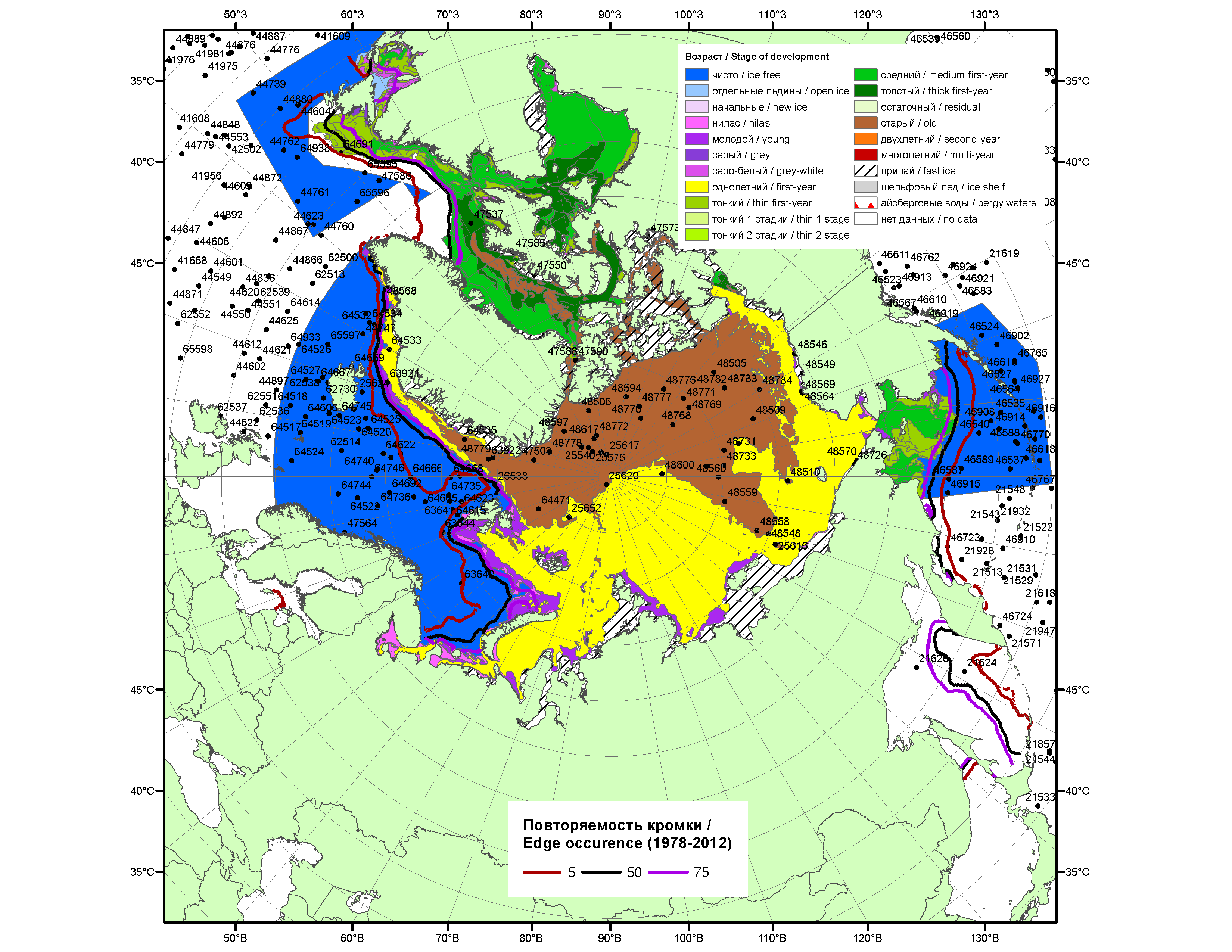 Рисунок 1а – Обзорная ледовая карта СЛО за 23.02.-03.03.2015 г. на основе ледового анализа ААНИИ (03.03), Национального ледового центра США (Берингово море, 26.02), Канадской ледовой службы (23.02), положение метеорологический дрейфующих буев IABP и Argos на 03.03.2015T1200+00 и повторяемость кромки за 26-29.02 за период 1978-2012 гг. по наблюдениям SSMR-SSM/I-SSMIS (алгоритм NASATEAM).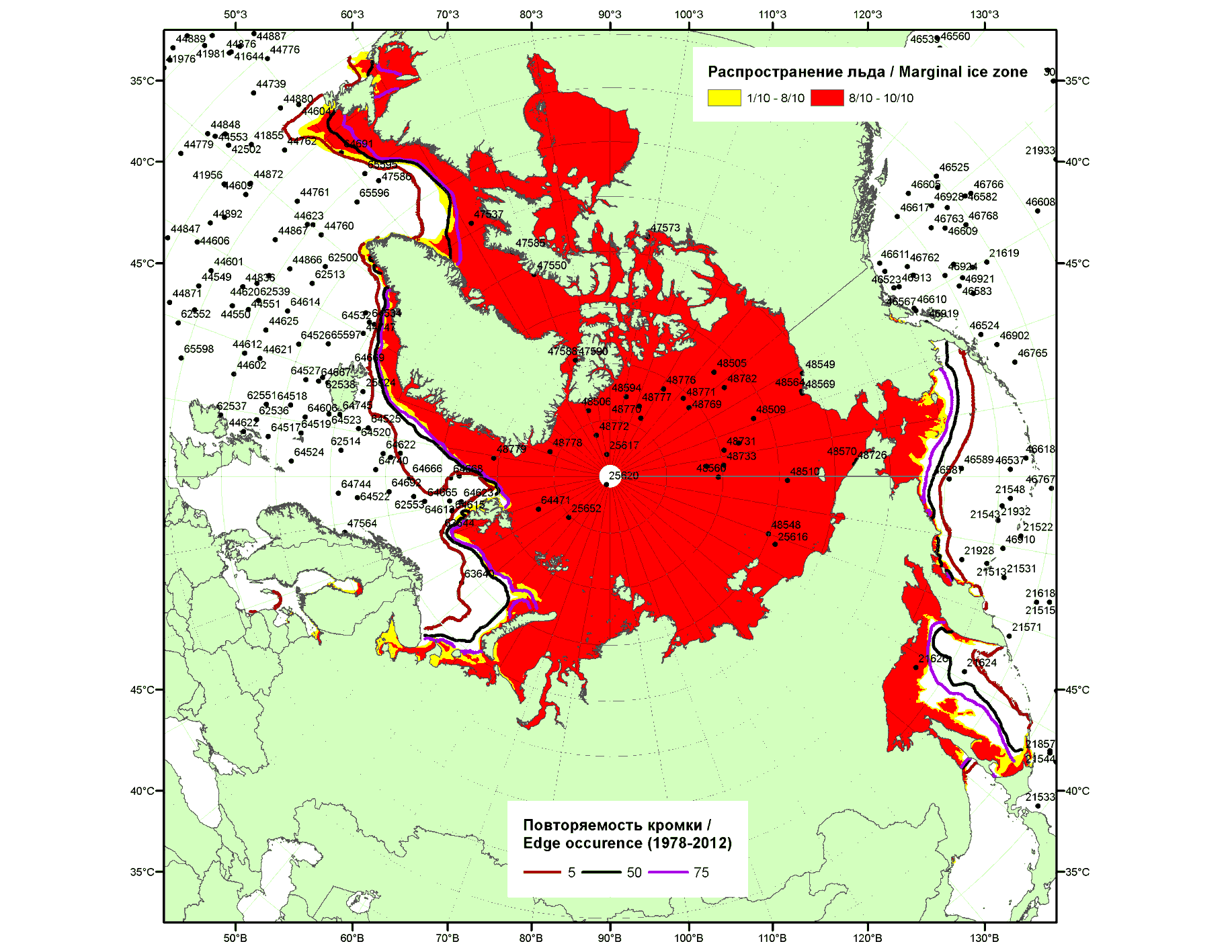 Рисунок 1б – Положение кромки льда и зон разреженных (<8/10) и сплоченных (≥8/10) льдов  СЛО за 02.03.2015 г. на основе ледового анализа Национального Ледового Центра США, положение метеорологический дрейфующих буев IABP и Argos на 03.03.2015T1200+00 и повторяемость кромки за 01-05.03 за период 1979-2012 гг. по наблюдениям SSMR-SSM/I-SSMIS (алгоритм NASATEAM)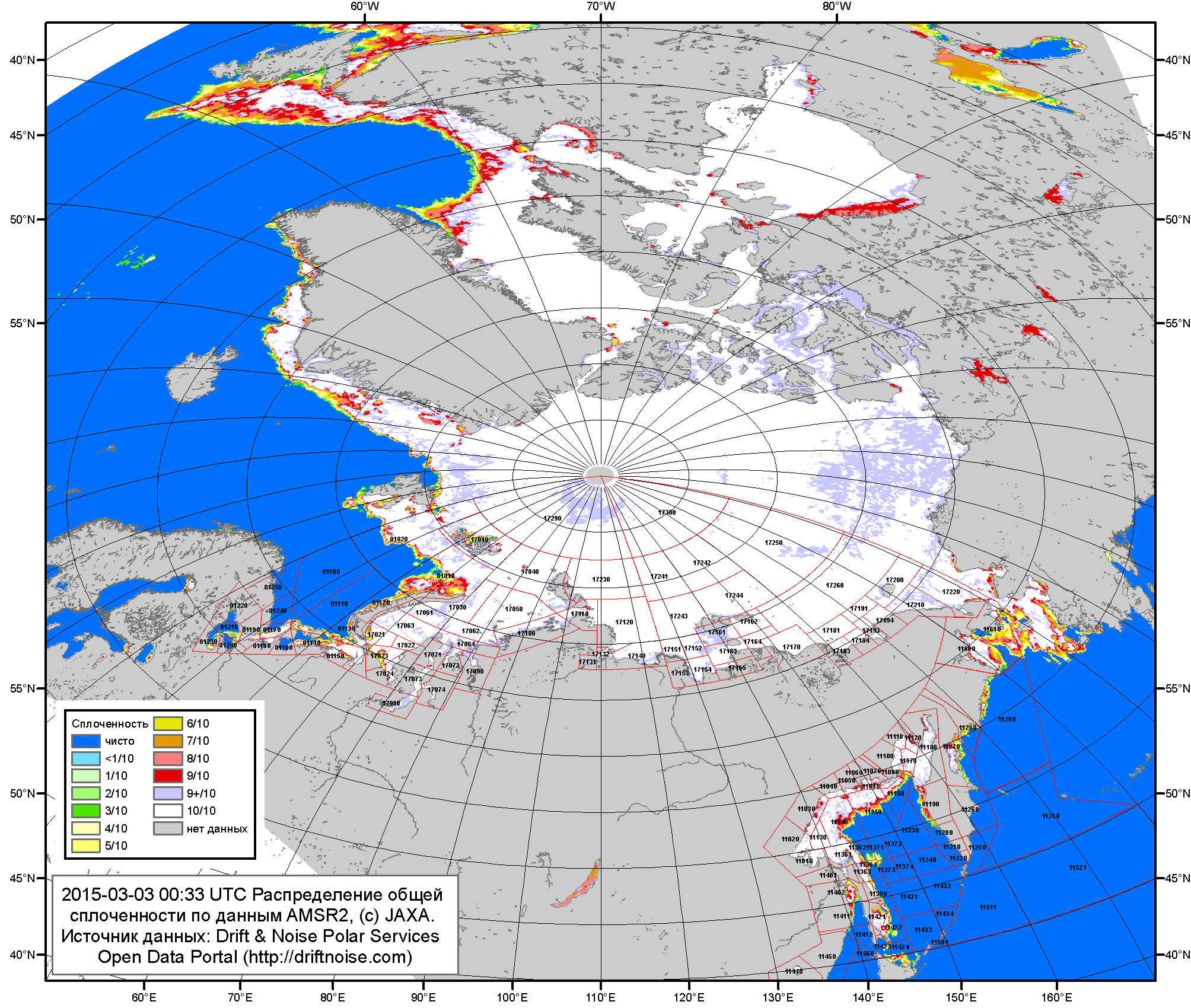 Рисунок 2a – Общая сплоченность морского льда СЛО и субарктических морей по данным AMSR2 на 03.03.2015 00:33UTC и  границы районов ГМССБ МЕТЗОН XIII, XX и XXI.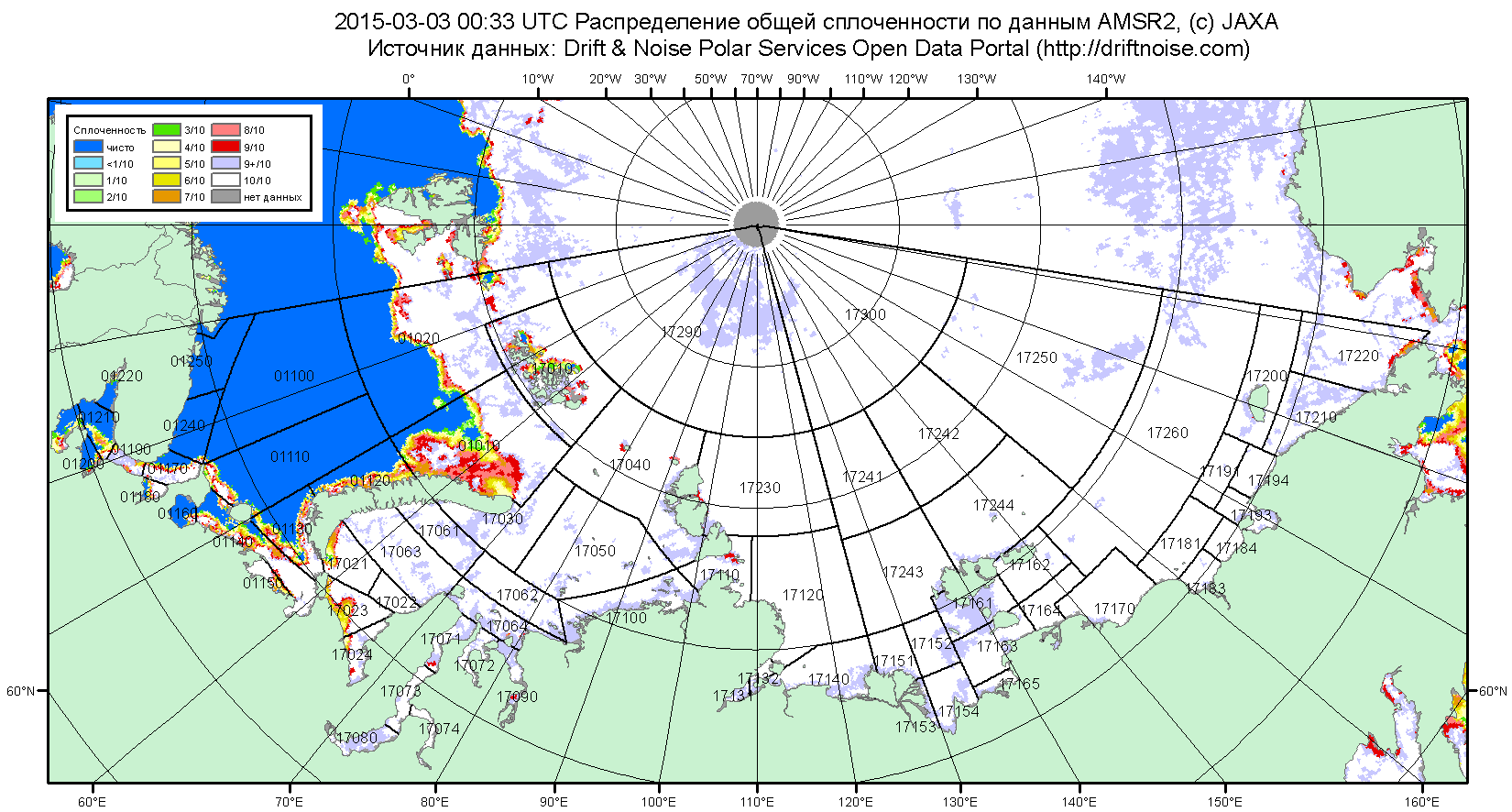 Рисунок 2б – Общая сплоченность морского льда морей СМП по данным AMSR2 на 03.03.2015 00:33UTC и  границы районов ГМССБ МЕТЗОН XX и XXI.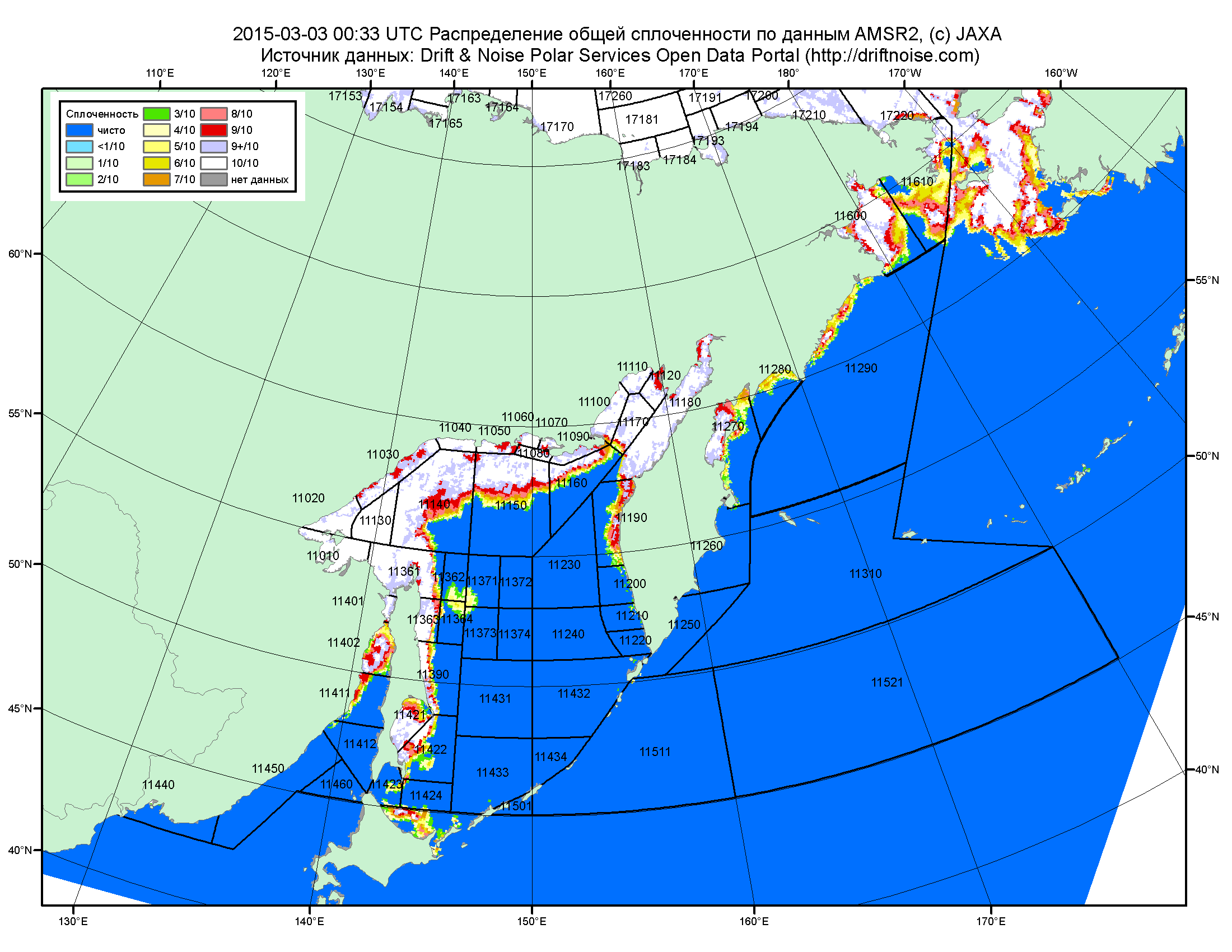 Рисунок 2в – Общая сплоченность морского льда дальневосточных морей по данным AMSR2 на 03.03.2015 00:33UTC и границы районов ГМССБ МЕТЗОНЫ XIII.Рисунок 3 – Обзорная ледовая карта СЛО за 23.02 - 03.03.2015 г. и аналогичные периоды 2007-2014 гг. на основе ледового анализа ААНИИ, Канадской ледовой службы и Национального ледового центра США.Рисунок 4 – Поля распределения средневзвешенной толщины льда на основе совместной модели морского льда – океана ACNFS (HYCOM/NCODA/CICE) 03 марта 2015 - 2011 гг. Таблица 1 – Динамика изменения значений ледовитости по сравнению с предыдущей неделей для морей Северной полярной области за 23 февраля – 01 марта 2015 г. по данным наблюдений SSMR-SSM/I-SSMIS-AMSR2Таблица 2 - Медианные значения ледовитости для Северной полярной области ,3-х меридиональных секторов и моря СМП за текущие 30 и 7-дневные интервалы и её аномалии от 2010-2014 гг. и интервалов 2005-2015 гг. и 1978-2015 гг. по данным наблюдений SSMR-SSM/I-SSMIS-AMSR2, алгоритмы NASATEAM/BOOTSTRAPСеверная полярная областьСектор 45°W-95°E (Гренландское - Карское моря)Сектор 95°E-170°W (моря Лаптевых - Чукотское, Берингово, Охотское)Сектор 170°W-45°W (море Бофорта и Канадская Арктика)Моря СМП (моря Карское-Чукотское)Таблица 3 – Экстремальные и средние значения ледовитости для Северной полярной области, 3 меридиональных секторов и моря СМП за текущий 7-дневный интервал по данным наблюдений SSMR-SSM/I-SSMIS-AMSR2, алгоритмы NASATEAM/BOOTSTRAP Северная полярная областьСектор 45°W-95°E (Гренландское - Карское моря)Сектор 95°E-170°W (моря Лаптевых - Чукотское, Берингово, Охотское)Сектор 170°W-45°W (море Бофорта и Канадская Арктика)Моря СМП (моря Карское-Чукотское)Рисунок 5 – Ежедневные оценки сезонного хода ледовитости для Северной Полярной Области и трех меридиональных секторов за период 26.10.1978 - 01.03.2015 по годам на основе расчетов по данным SSMR-SSM/I-SSMIS-AMSR2, алгоритмы NASATEAM/BOOTSTRAP: а) Северная полярная область, б) сектор 45°W-95°E (Гренландское – Карское моря), в) сектор 95°E-170°W (моря Лаптевых – Чукотское и Берингово, Охотское), г) сектор 170°W-45°W (море Бофорта и Канадская Арктика), д) Северный морской путь (Карское - Чукотское моря).Рисунок 6 – Медианные распределения сплоченности льда за текущие 7 и 30-дневные промежутки и её разности относительно медианного распределения за те же месяца за периоды 1979-2015 (центр) и 2005-2015 гг. (справа) на основе расчетов по данным SSMR-SSM/I-SSMIS-AMSR2, алгоритмы NASATEAM/BOOTSTRAP.Южный океан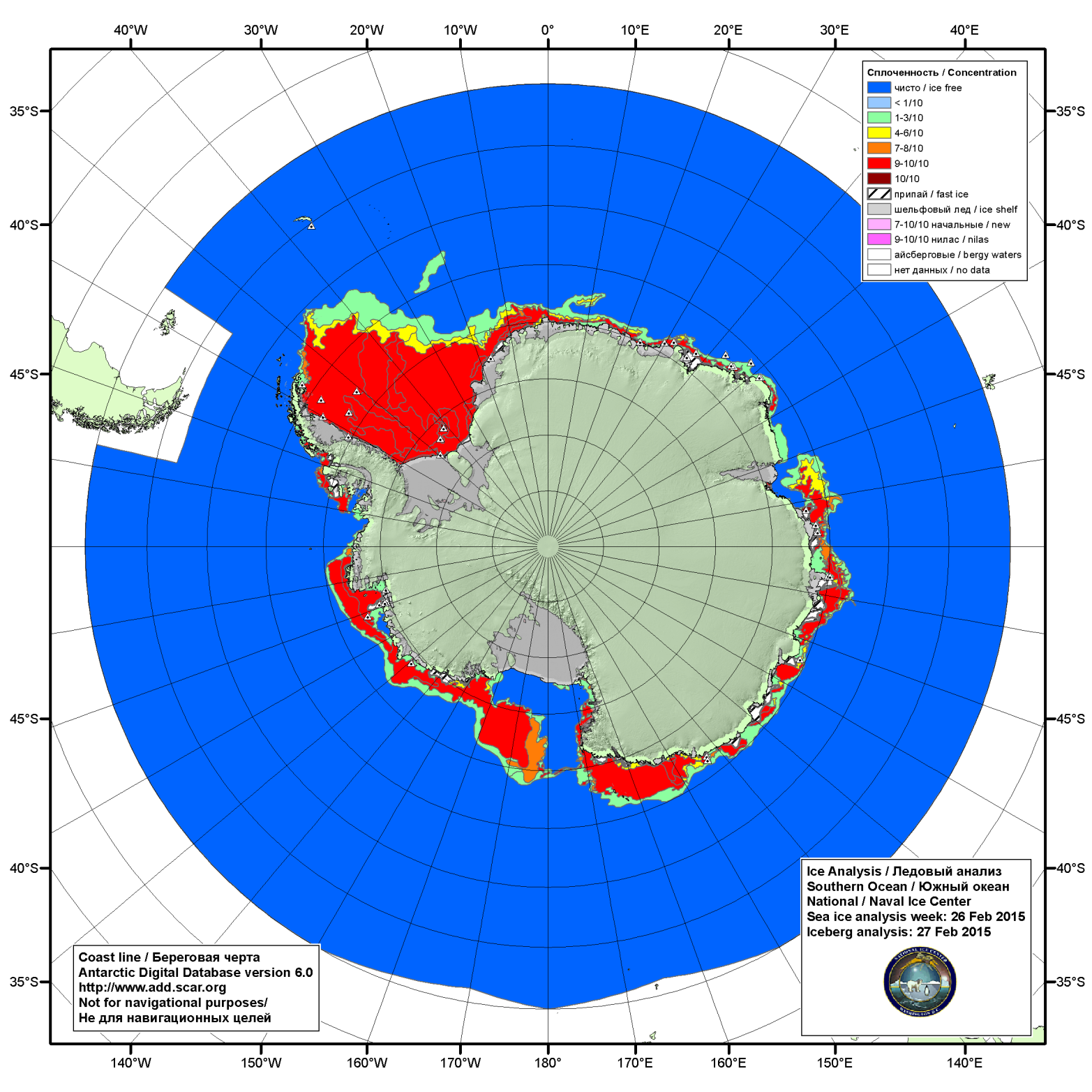 Рисунок 7а – Ледовая карта и расположение крупных айсбергов Национального Ледового Центра США  Южного океана за 26.02.2015.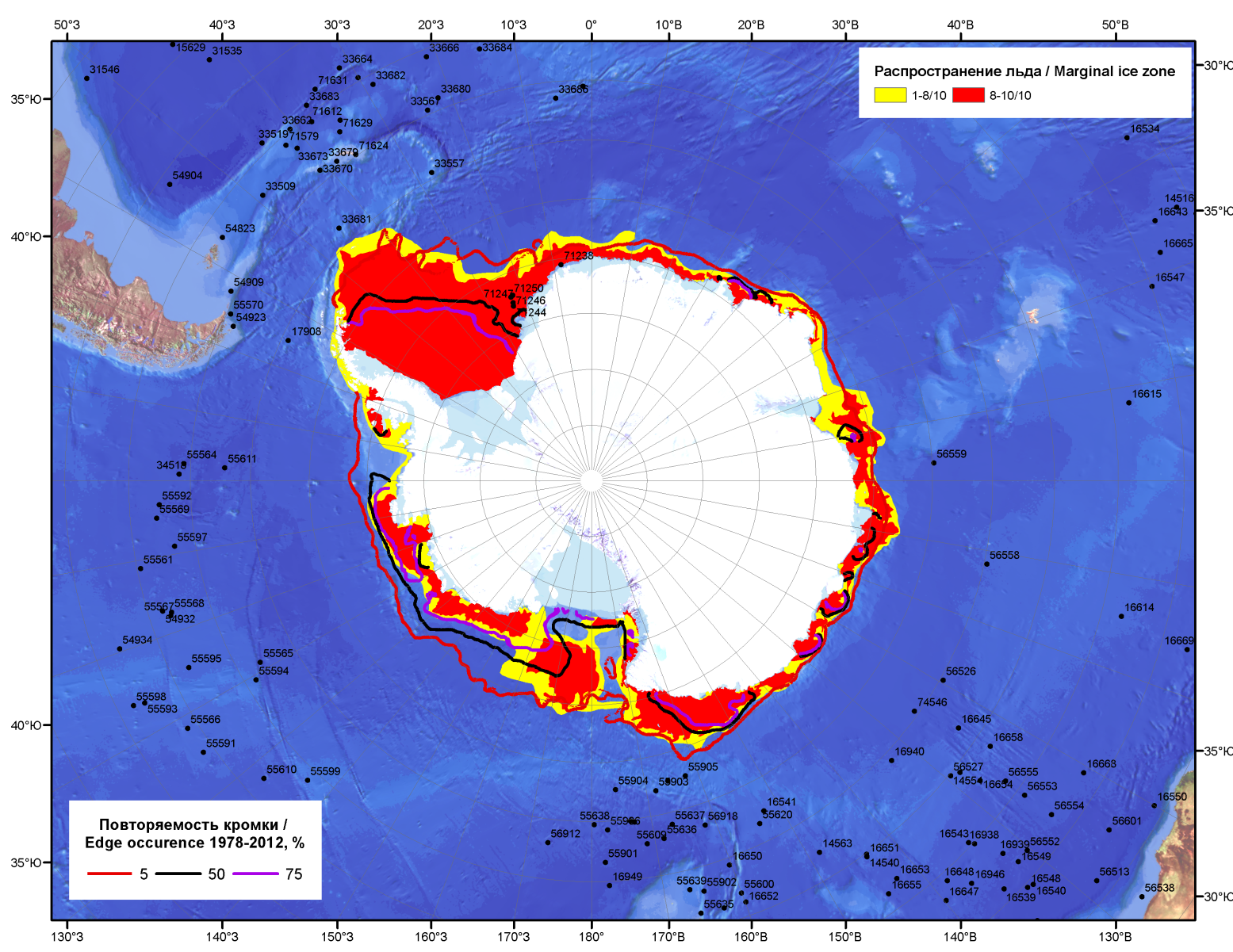 Рисунок 7б – Положение кромки льда и зон разреженных (<8/10) и сплоченных (≥8/10) льдов Южного океана за 02.03.2015 г. на основе ледового анализа Национального Ледового Центра США, положение метеорологический дрейфующих буев IABP и Argos на 03.03.2015T1200+00 и повторяемость кромки за 01-05.03 за период 1979-2012 гг. по наблюдениям SSMR-SSM/I-SSMIS (алгоритм NASATEAM)Рисунок 8 – Ежедневные оценки сезонного хода ледовитости Южного Океана и меридиональных секторов за период 26.10.1978 – 01.03.2015 по годам на основе расчетов по данным SSMR-SSM/I-SSMIS-AMSR2, алгоритм NASATEAM/BOOTSTRAP: а) Южный Океан, б) Атлантический сектор (60°W-30°E, море Уэдделла), в) Индоокеанский сектор (30°E-150°E, моря Космонавтов, Содружества, Моусона), г) Тихоокеанский сектор (150°E-60°W, моря Росса, Беллинсгаузена) Рисунок 9 – Медианные распределения общей сплоченности льда за текущие 7 и 30-дневные промежутки (слева) и её разности относительно медианного распределения за тот же месяц за периоды 1978-2015 (центр) и 2005-2015 гг. (справа) на основе расчетов по данным SSMR-SSM/I-SSMIS-AMSR2, алгоритм NASATEAM/BOOTSTRAPТаблица 4 – Динамика изменения значений ледовитости по сравнению с предыдущей неделей для морей Южного океана за 23 февраля – 03 марта 2015 г. по данным наблюдений SSMR-SSM/I-SSMISТаблица 5 - Медианные значения ледовитости для Южного океана и 3 меридиональных секторов за текущие 30 и 7-дневные интервалы и её аномалии от 2010-2014 гг. и интервалов 2005-2015 гг. и 1978-2015 гг. по данным наблюдений SSMR-SSM/I-SSMIS-AMSR2, алгоритм NASATEAM/BOOTSTRAPЮжный ОкеанАтлантический сектор (60°W-30°E, море Уэдделла)Индоокеанский сектор (30°E-150°E, моря Космонавтов, Содружества, Моусона)Тихоокеанский сектор (150°E-60°W, моря Росса, Беллинсгаузена)Таблица 6 – Экстремальные и средние значения ледовитости для Южного океана и 3 меридиональных секторов за текущий 7-дневный интервал по данным наблюдений SSMR-SSM/I-SSMIS-AMSR2, алгоритм NASATEAM/BOOTSTRAPЮжный ОкеанАтлантический сектор (60°W-30°E, море Уэдделла)Индоокеанский сектор (30°E-150°E, моря Космонавтов, Содружества, Моусона)Тихоокеанский сектор (150°E-60°W, моря Росса, Беллинсгаузена)Приложение 1 – Статистические значения ледовитостей по отдельным акваториям Северной Полярной Области и Южного океанаТаблица 7 – Средние, аномалии среднего и экстремальные значения ледовитостей для Северной полярной области и её отдельных акваторий за текущие 7-дневный (неделя) и 30-дневный промежутки времени по данным наблюдений SSMR-SSM/I-SSMIS-AMSR2, алгоритм NASATEAM/BOOTSTRAP за период 1978-2015 гг.23.02-01.0302.02-01.03Таблица 8 – Средние, аномалии среднего и экстремальные значения ледовитостей для Южного океана и его отдельных акваторий за текущие 7-дневный (неделя) и 30-дневный промежутки времени по данным наблюдений SSMR-SSM/I-SSMIS-AMSR2, алгоритм NASATEAM/BOOTSTRAP за период 1978-23.02-01.0302.02-01.03Таблица 9 – Динамика изменения значений ледовитости по сравнению с предыдущей неделей для морей Северной полярной области и Южного океана за текущий 7-дневный (неделя) промежуток времени по данным наблюдений SSMIS-AMSR223.02-01.0323.02-01.0323.02-01.0323.02-01.0323.02-01.0323.02-01.0323.02-01.03Характеристика исходного материала и методика расчетовДля иллюстрации ледовых условий Арктического региона представлены совмещенные региональные карты ААНИИ, ГМЦ России, ледовой службы Германии (BSH), Канадской ледовой службы – КЛС и Национального ледового центра США - НЛЦ. Совмещение карт выполнено путем перекрытия слоев (ААНИИ, слой #1), (региональная карта НЛЦ, слой #1), (ГМЦ России, слой #1), (BSH, слой #1) -> (КЛС, слой #2)  –> (обзорная карта НЛЦ, слой #3). Как результат, карты ААНИИ характеризуют ледовые условия морей Гренландского…Бофорта и Охотского, карты ГМЦ России – Азовского, Каспийского и Белого, карты НЛЦ – Берингова моря, карты BSH – Балтийского карты КЛС - морей Бофорта, Канадского архипелага, Баффина, Девисова пролива, Лабрадор, Св. Лаврентия, а НЛЦ - Арктического Бассейна, Линкольна,  южной части Гренландского моря, а также в летний период – моря Бофорта, Чукотское и Берингово (при этом полный охват карт НЛЦ – вся акватория СЛО и субполярные моря). Для построения совмещенных карт используется архив данных в обменном формате ВМО СИГРИД3 Мирового центра данных по морскому льду (МЦД МЛ). В пределах отдельного срока выборка карт из архива проводилась по критериям близости карт к сроку выпуска карты ААНИИ с максимальным интервалом времени между картами до 7 суток (день недели выпуска карт ААНИИ и ГМЦ России– каждая среда, BSH – каждый понедельник, КЛС – каждый вторник, НЛЦ – 1 раз в 2 недели по вторникам для циркумполярных карт и понедельник – четверг для региональных карт). Для иллюстрации полей толщин льда СЛО использованы ежедневные данные по распределению средневзвешенной толщины льда численной модели ACNFS. Численная модель ACNFS имеет пространственное разрешение 1/12° и является совместной моделью морского льда – океана диагностики и краткосрочного прогнозирования состояния ледяного покрова  всех акваторий Северного полушария севернее 40 с.ш. В модели ACNFS используется ледовый блок CICE (Hunke and Lipscomb, 2008), совмещенный с  моделью океана HYCOM (Metzger et al., 2008, 2010). Атмосферный форсинг включает поля приземных метеопараметров и радиационного баланса поверхности. Исходная ледовая информация, используемая для расчетов по модели, включают данные альтиметра, ТПО, сплоченность, профиля температуры и солёности воды.Для иллюстрации ледовых условий Южного океана, а также Северной Полярной области за последние сутки используются ежедневные циркумполярные ледовые информационные продукты НЛЦ США по оценке расположения кромки льда и ледяных массивов - MIZ (Marginal Ice Zone). Для цветовой окраски карт использован стандарт ВМО (WMO/Td. 1215) для зимнего (по возрасту) и летнего (по общей сплоченности) периодов. Следует также отметить, что в зонах стыковки карт ААНИИ, ГМЦ России, КЛС и НЛЦ наблюдается определенная несогласованность границ и характеристик ледовых зон вследствие ряда различий в ледовых информационных системах подготавливающих служб (карты для Балтийского моря представлены только BSH или ААНИИ). Однако, данная несогласованность несущественна для целей интерпретации ледовых условий в рамках настоящего обзора. Для получения оценок ледовитости (extent) и приведенной ледовитости – площади льда (area) отдельных секторов, морей, частей морей Северной полярной области и Южного океана и климатического положения кромок заданной повторяемости на основе данных спутниковых систем пассивного микроволнового зондирования SSMR-SSM/I-SSMIS-AMSR2 в МЦД МЛ ААНИИ принята следующая технология расчетов:источник данных – архивные (Cavalieri et al., 2008, Meier et al., 2006) и квазиоперативные (Maslanik and Stroeve, 1999) c задержкой 1-2 дня ежедневные матрицы (поля распределения) оценок общей сплоченности Северной (севернее 45° с.ш.) и Южной (южнее 50° с.ш.) Полярных областей на основе обработанных по алгоритму NASATEAM данных многоканальных микроволновых радиометров SSMR-SSM/I-SSMIS ИСЗ NIMBUS-7 и DMSP за период с 26.10.1978 г. по настоящий момент времени, копируемые с сервера НЦДСЛ;источник данных – ежедневные матрицы (поля распределения) оценок общей сплоченности Северной и Южной полярной областей на основе обработанных по алгоритму Bootstrap данных многоканального микроволнового радиометра AMSR2 ИСЗ GCOM-W1(SHIZUKU) за период с 01.07.2012 г. по настоящий момент времени, предоставленные Японским космическим агентством (provided by JAXA);область расчета – Северная и Южная Полярные области и их регионы с использованием масок океан/суша НЦДСЛ (http://nsidc.org/data/polar_stereo/tools_masks.html);границы используемых масок расчета отдельных меридиональных секторов, морей, частей морей Северной полярной области и Южного океана представлены на рисунках П1 – П2, не совпадают с используемыми в НЦДСЛ масками для отдельных акваторий Мирового океана и основаны на номенклатуре ААНИИ для морей Евразийского шельфа (Гренландское - Чукотское), Атласе Северного ледовитого океана (1980) и Атласе океанов (1980) издательства ГУНИО МО.вычислительные особенности расчета – авторское программное обеспечение ААНИИ с сохранением точности расчетов и оценке статистических параметров по гистограмме распределения и свободно-распространяемое программное обеспечение GDAL для векторизации полей климатических параметров;Исходная информация в формате ВМО СИГРИ3 доступна на сервере МЦД МЛ по адресам http://wdc.aari.ru/datasets/d0004 (карты ААНИИ), http://wdc.aari.ru/datasets/d0031 (карты КЛС), http://wdc.aari.ru/datasets/d0032 (карты НЛЦ), ), http://wdc.aari.ru/datasets/d0033  (карты ГМЦ России) и ), http://wdc.aari.ru/datasets/d0035 (карты BSH).   В графическом формате PNG совмещенные карты ААНИИ-КЛС-НЛЦ доступны по адресу http://wdc.aari.ru/datasets/d0040. Результаты расчетов ледовитости Северной, Южной полярных областей, их отдельных меридиональных секторов, морей и частей морей доступны на сервере МЦД МЛ ААНИИ в каталогах соответственно http://wdc.aari.ru/datasets/ssmi/data/north/extent/ и http://wdc.aari.ru/datasets/ssmi/data/south/extent/.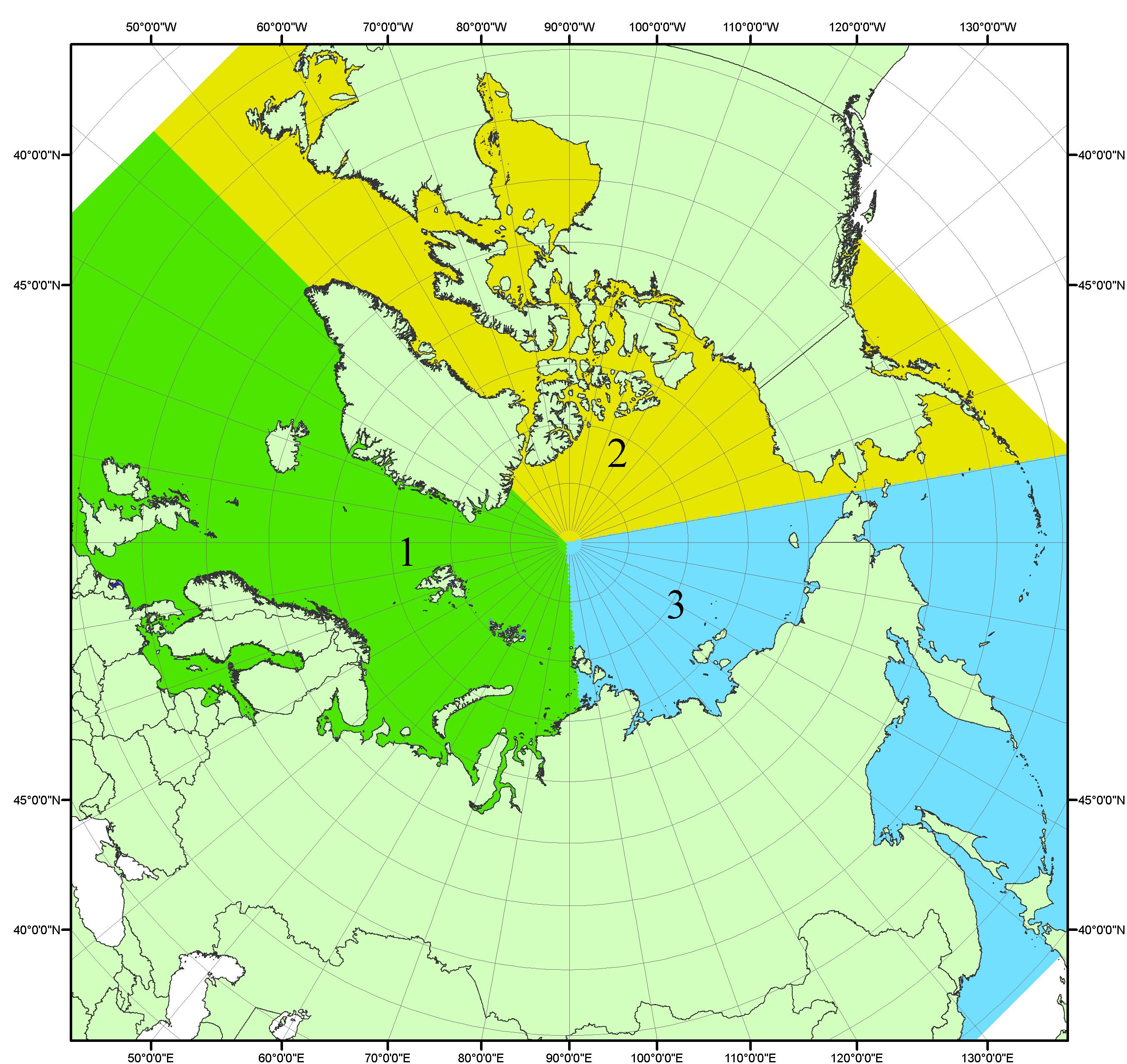 Рисунок П1 – Секторальное деление северной полярной области. 1 - Сектор 45°W-95°E (Гренландское - Карское моря); 2 - Сектор 170°W-45°W (море Бофорта и Канадская Арктика); 3 - Сектор 95°E-170°W (моря Лаптевых - Чукотское, Берингово, Охотское, Японское)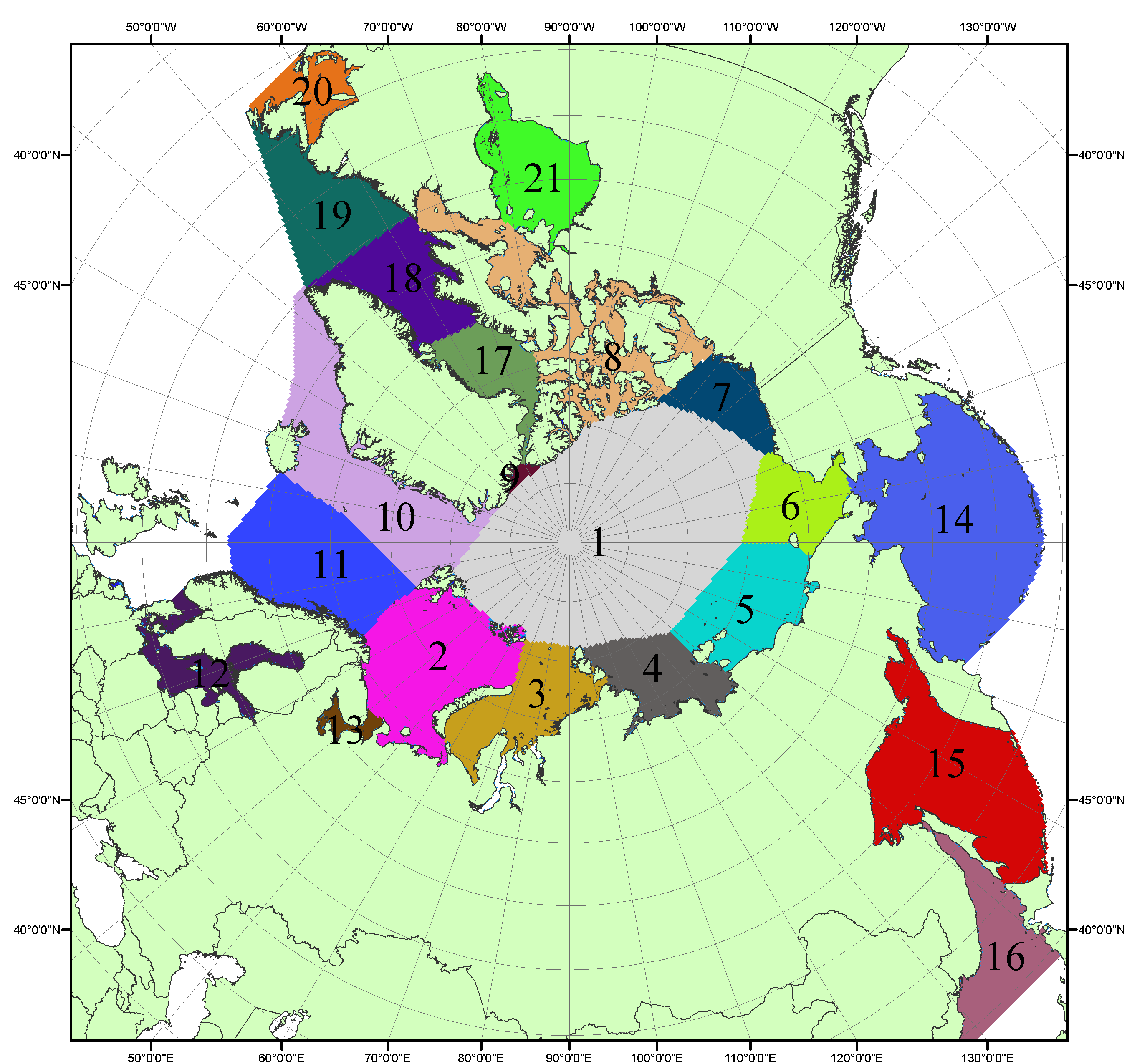 Рисунок П2 – Моря северной полярной области. 1 – Арктический бассейн; 2- Баренцево море; 3 – Карское море; 4 – море Лаптевых; 5 - Восточно-Сибирское море; 6 – Чукотское море; 7 – море Бофорта; 8 – Канадский архипелаг; 9 – море Линкольна; 10 – Гренландское море; 11 – Норвежское море; 12 – Балтийское море; 13 – Белое море; 14 – Берингово море; 15 – Охотское море; 16 – Японское море; 17 – море Баффина; 18 – Дейвисов пролив; 19 – море Лабрадор; 20 – залив Святого Лаврентия; 21 – Гудзонов залив.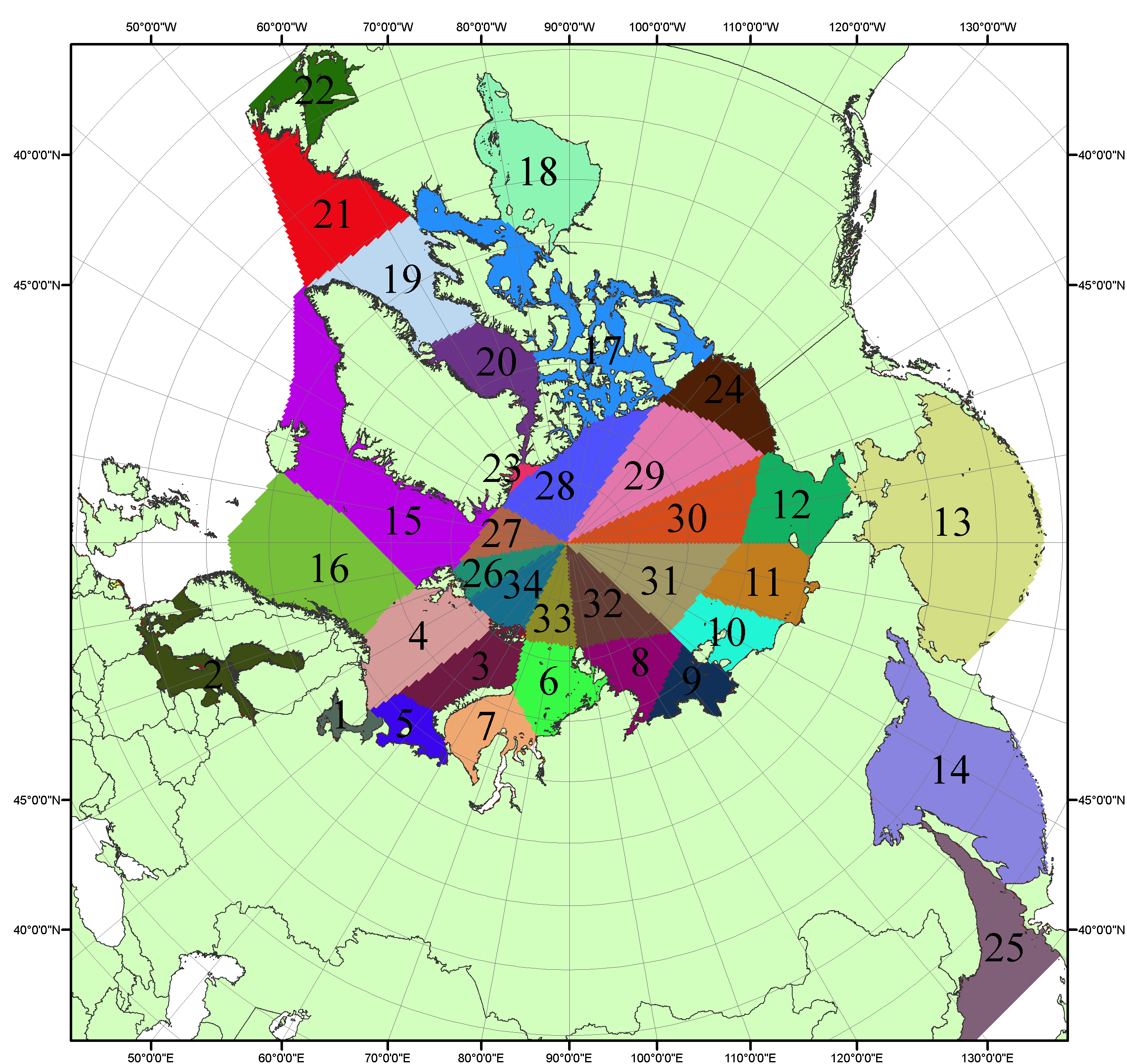 Рисунок П3 – Сектора и моря северной полярной области. 1 - Белое море; 2- Балтийское море; 3 – Баренцево море (СВ); 4 – Баренцево море (З); 5 - Баренцево море (ЮВ); 6 – Карское море (СВ); 7 – Карское море (ЮЗ); 8 – море Лаптевых (В); 9 – море Лаптевых (З); 10 – Восточно-Сибирское море (З); 11 – Восточно-Сибирское море (В); 12 –Чукотское море; 13 –Берингово море; 14 – Охотское море; 15 –Гренландское море; 16 – Норвежское море; 17 – Канадский архипелаг; 18 – Гудзонов залив; 19 – Дейвисов пролив; 20 - море Баффина; 21 – море Лабрадор; 22 - залив Святого Лаврентия; 23 - море Линкольна; 24 - море Бофорта; 25 - Японское море; 26 - сектор АО (30°з.д. – 10°в.д.); 27 – сектор АО (10°в.д. – 30°в.д.); 28 - сектор АО (30°в.д. – 65°в.д.); 29 - сектор АО (65°в.д. – 96°в.д.);30 - сектор АО (96°в.д. – 140°в.д.);31 - сектор АО (140°в.д. – 180°в.д.); 32 - сектор АО (180°в.д. – 156°з.д.); 33 - сектор АО (156°з.д. – 123°з.д.); 34 - сектор АО (123°з.д. – 30°з.д.).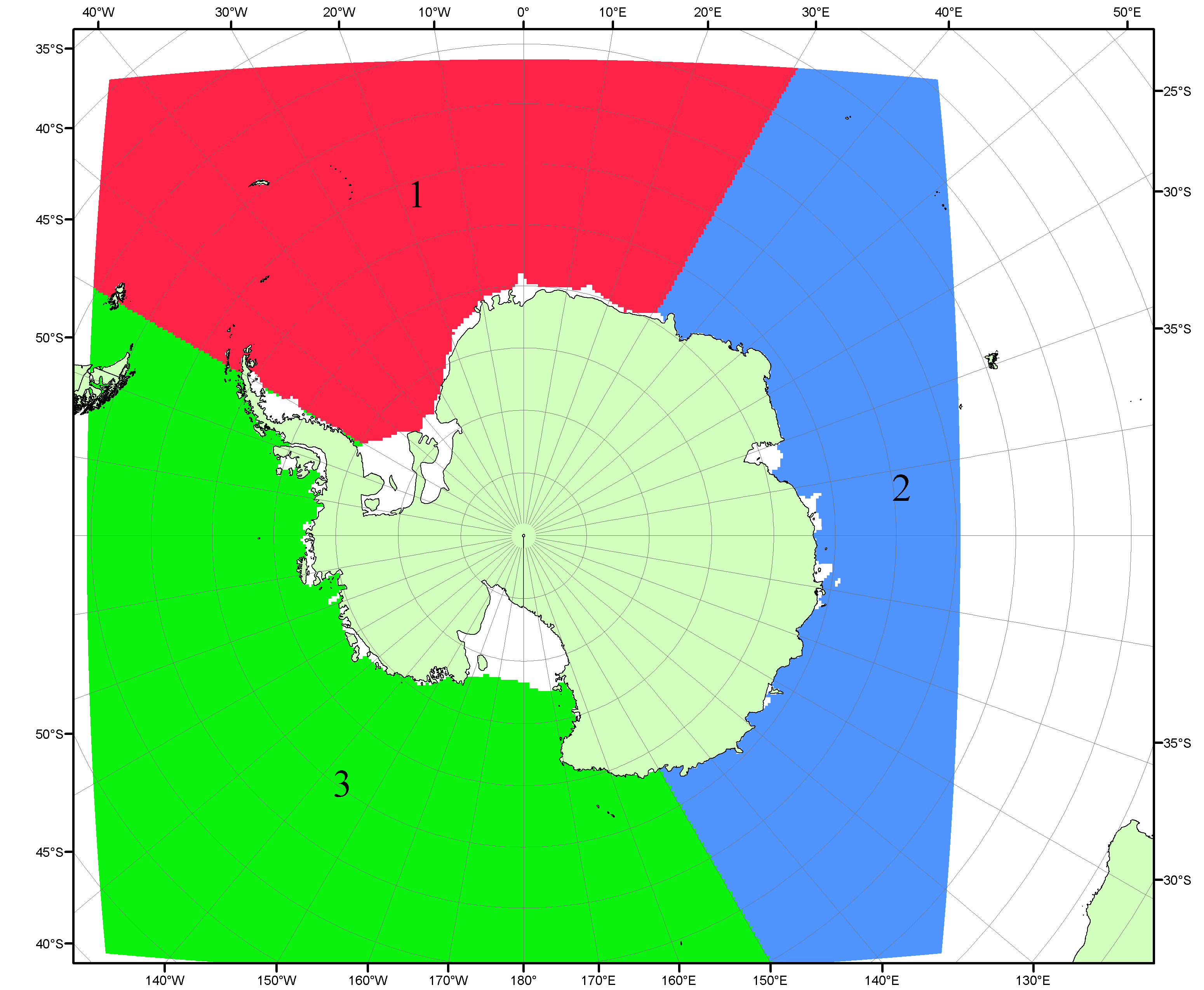 Рисунок П4 – Секторальное деление Южного океана. 1 - Атлантический сектор (60°W-30°E, море Уэдделла); 2 - Индоокеанский сектор (30°E-150°E, моря Космонавтов, Содружества, Моусона); 3 - Тихоокеанский сектор (150°E-60°W, моря Росса, Беллинсгаузена)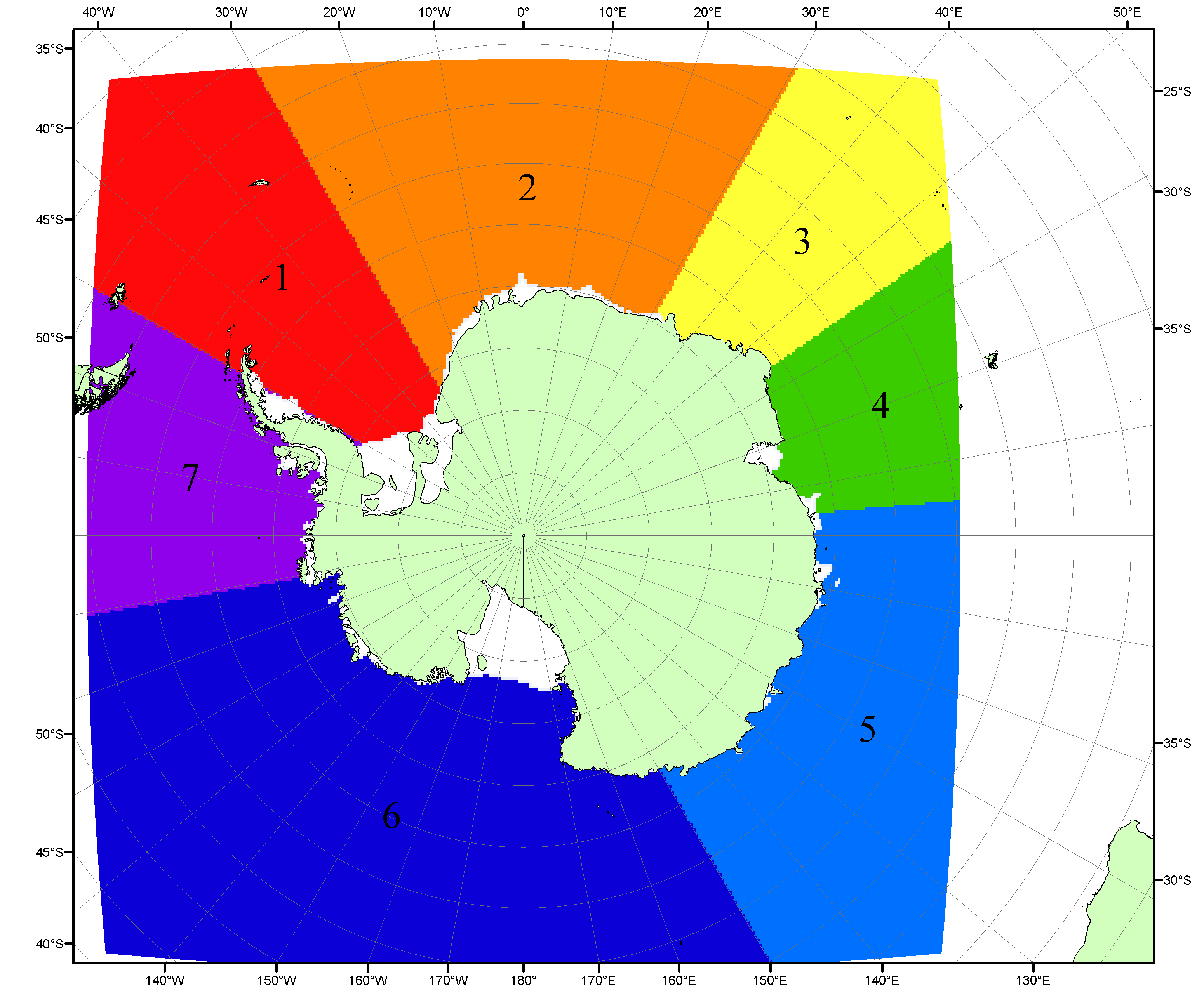 Рисунок П5 – Моря Южного океана. 1 – Западная часть моря Уэдделла; 2- Восточная часть моря Уэдделла; 3 – Море Космонавтов; 4 – море Содружества; 5 – море Моусона; 6 – море Росса; 7 – Море Беллинсгаузена.Список источников1. Атлас океанов. Северный Ледовитый океан. – 1980. М: Изд. ГУНИО МО СССР ВМФ – 184 с.2. Атлас океанов. Термины. Понятия. Справочные таблицы. - Изд. ВМФ МО СССР.-1980.3. Границы океанов и морей. – 1960. Л.: Изд. ГУНИО ВМФ. – 51 с.4. Andersen, S., R. Tonboe, L. Kaleschke, G. Heygster, and L. T. Pedersen, Intercomparison of passive microwave sea ice concentration retrievals over the high-concentration Arctic sea ice.// J. Geophys. Res. – 2007. – Vol. 112. C08004, doi:10.1029/2006JC003543.5. Cavalieri, D., C. Parkinson, P. Gloersen, and H. J. Zwally. 1996, updated 2008. Sea Ice Concentrations from Nimbus-7 SMMR and DMSP SSM/I Passive Microwave Data, [1978.10.26 – 2007.12.31]. Boulder, Colorado USA: National Snow and Ice Data Center. Digital media.6. Meier, W., F. Fetterer, K. Knowles, M. Savoie, M. J. Brodzik. 2006, updated quarterly. Sea Ice Concentrations from Nimbus-7 SMMR and DMSP SSM/I Passive Microwave Data, [2008.01.01 – 2008.03.25]. Boulder, Colorado USA: National Snow and Ice Data Center. Digital media.7. Maslanik, J., and J. Stroeve. 1999, updated daily. Near-Real-Time DMSP SSM/I-SSMIS Daily Polar Gridded Sea Ice Concentrations, [2008.03.26 – present moment]. Boulder, Colorado USA: National Snow and Ice Data Center. Digital media.8. Ice Chart Colour Code Standard. - JCOMM Technical Report Series No. 24, 2004, WMO/TD-No.1215. (http://jcomm.info/index.php?option=com_oe&task=viewDocumentRecord&docID=4914)9. JAXA GCOM-W1 ("SHIZUKU") Data Providing Service - http://gcom-w1.jaxa.jp/index.html 10. ACNFS on Internet - http://www7320.nrlssc.navy.mil/hycomARC 11. Posey, P.G., E.J. Metzger, A.J. Wallcraft, O.M Smedstad and M.W. Phelps, 2010: Validation of the 1/12° Arctic Cap Nowcast/Forecast System (ACNFS). Naval Report NRL/MR/7320-10-9287, Stennis Space Center, MS.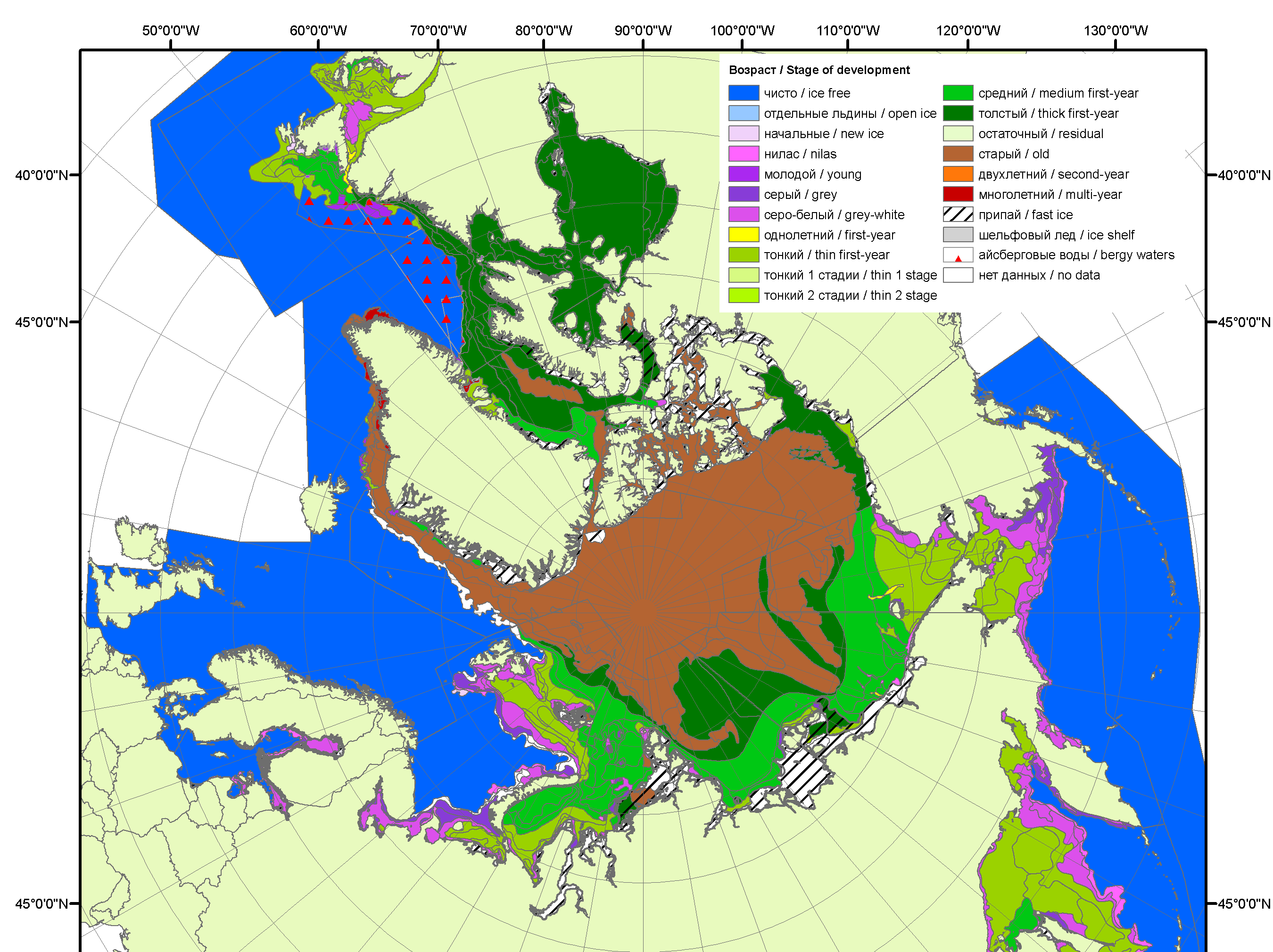 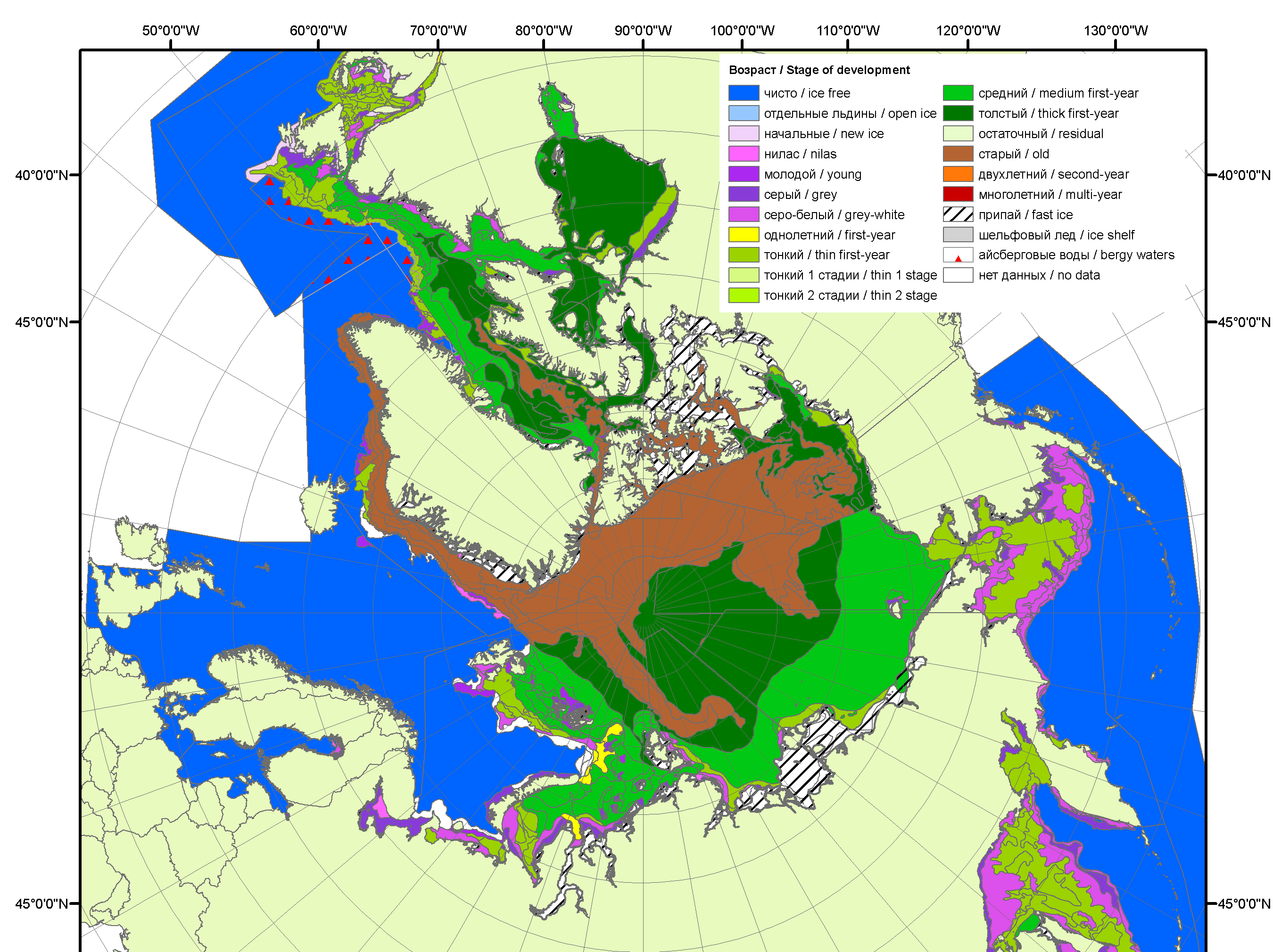 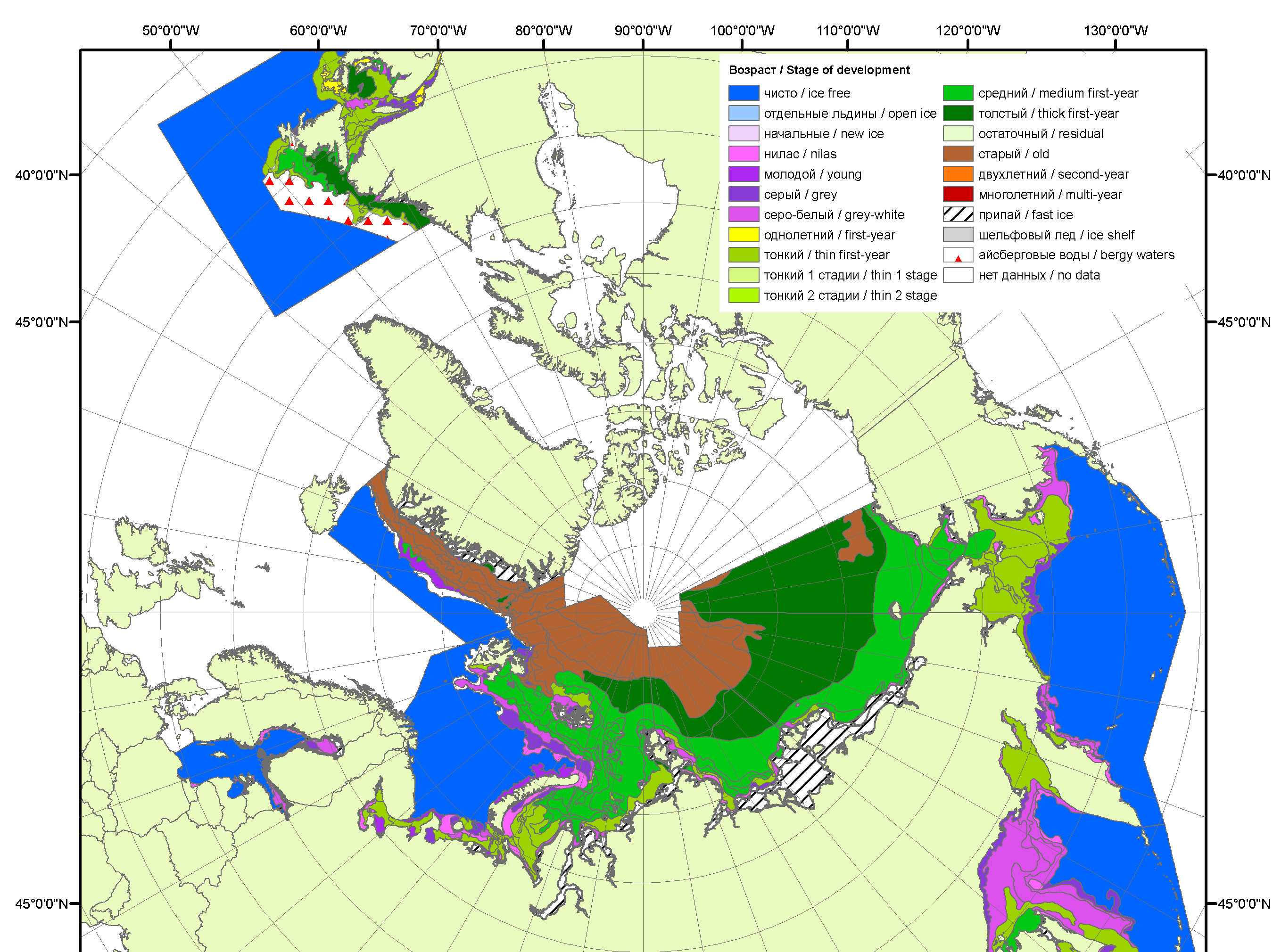 200720082009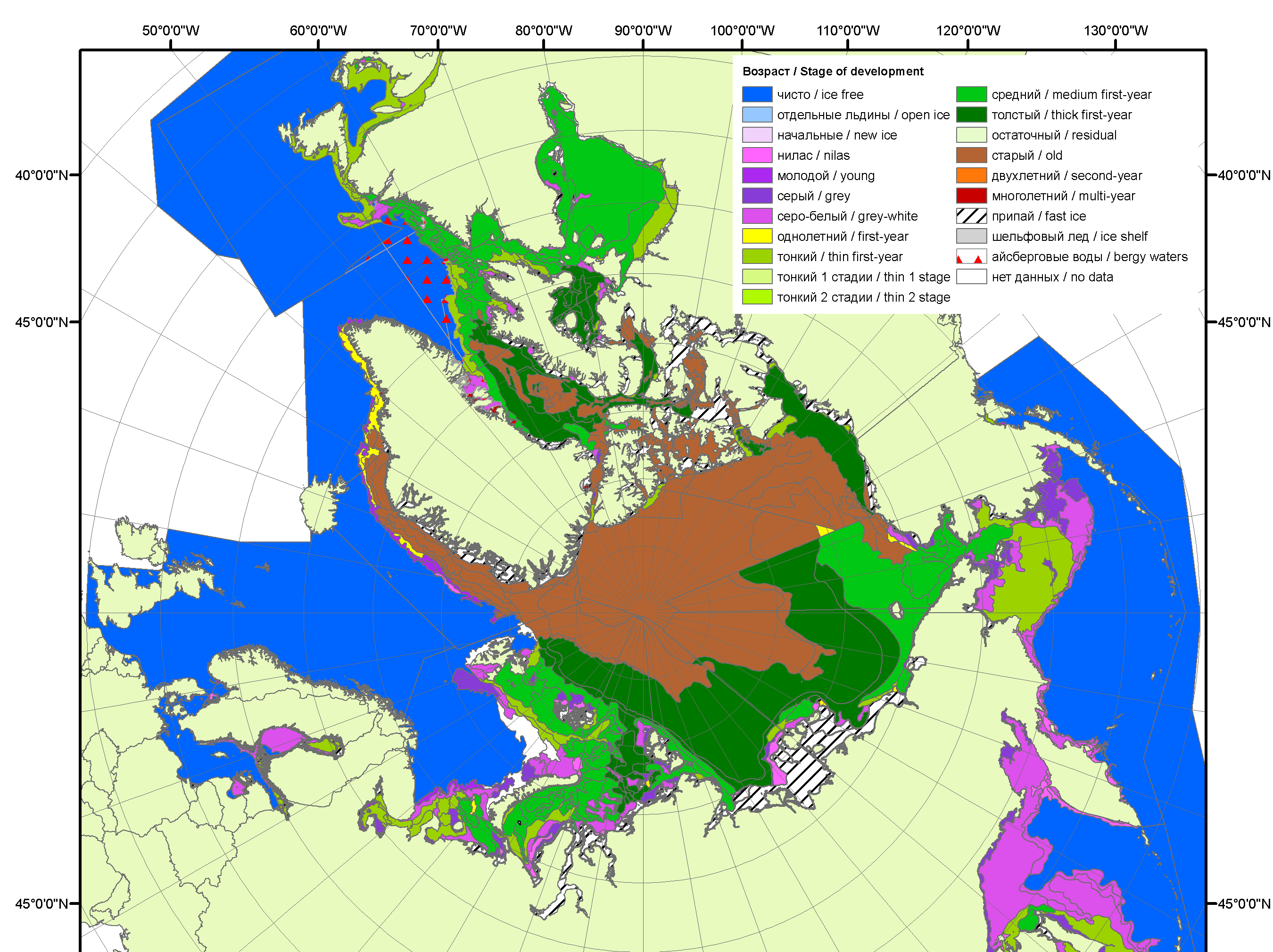 2010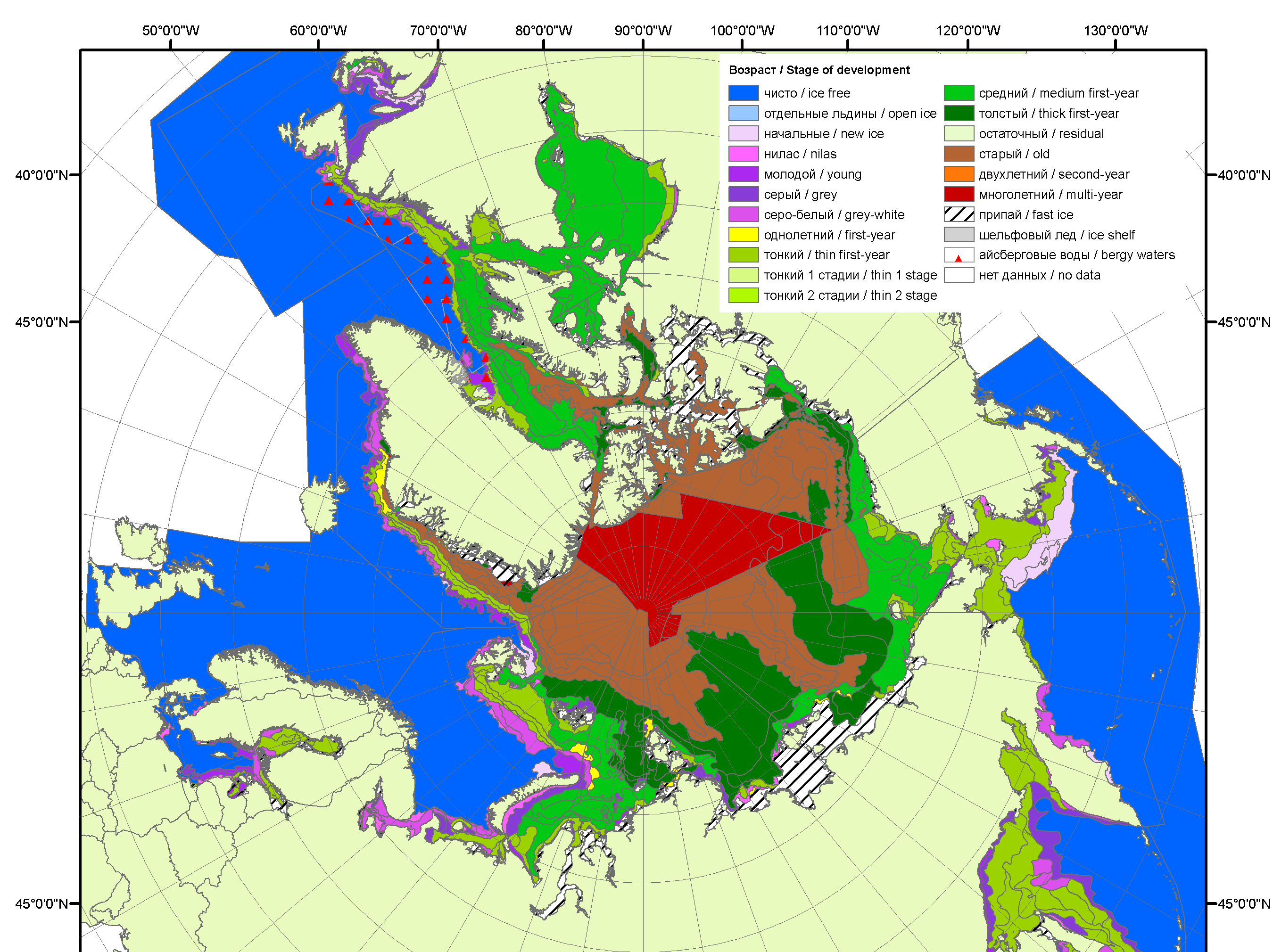 2011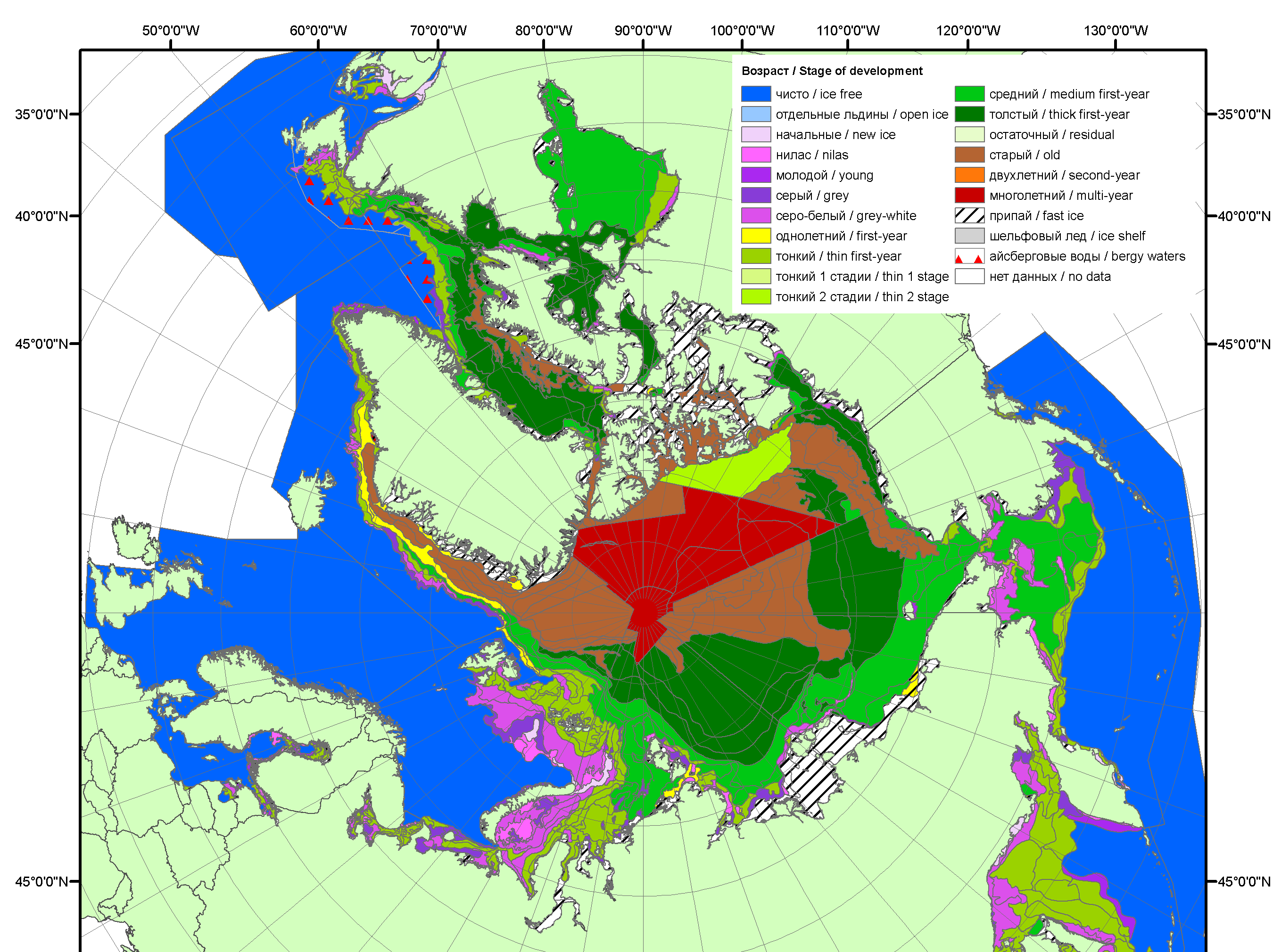 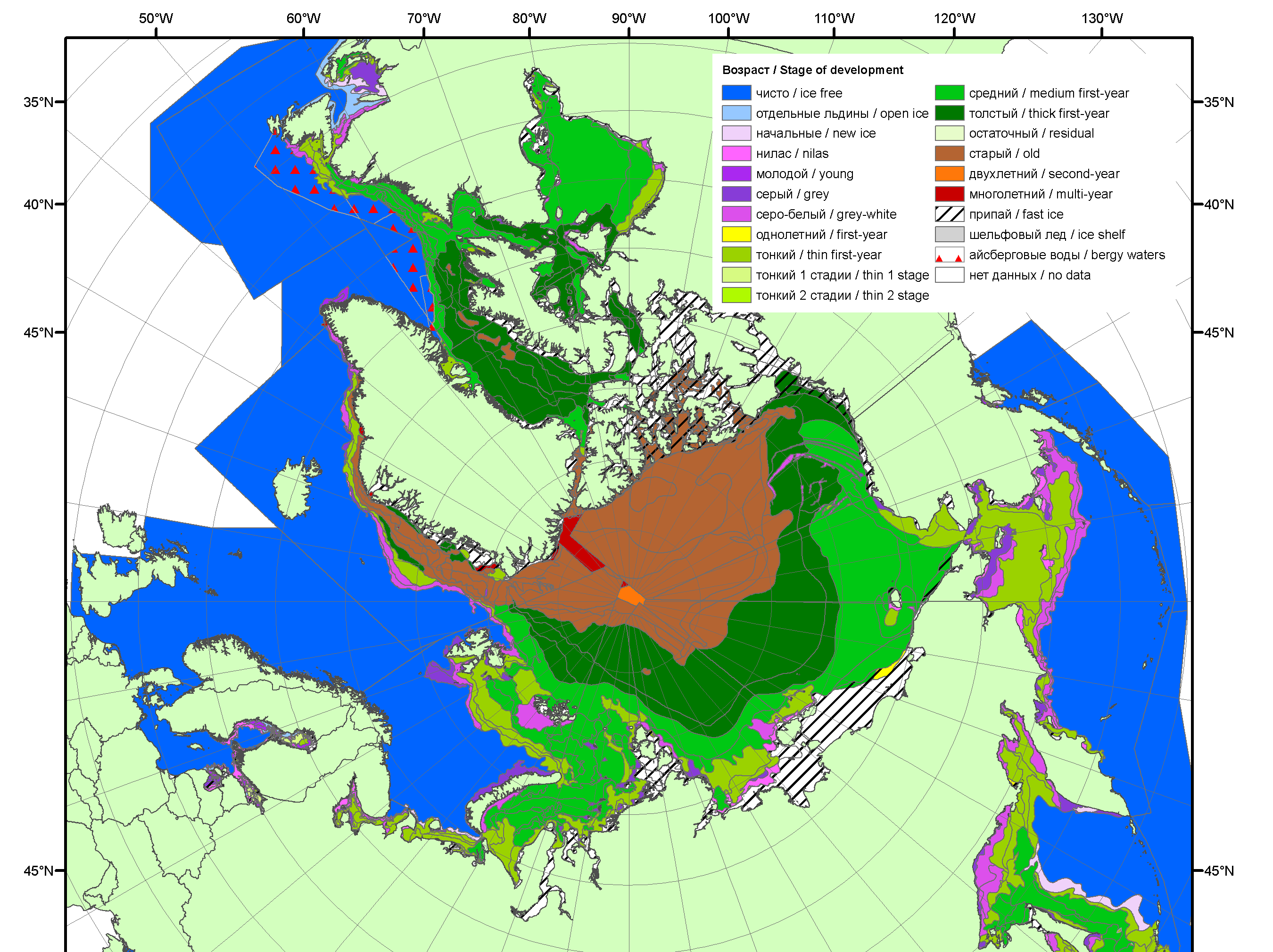 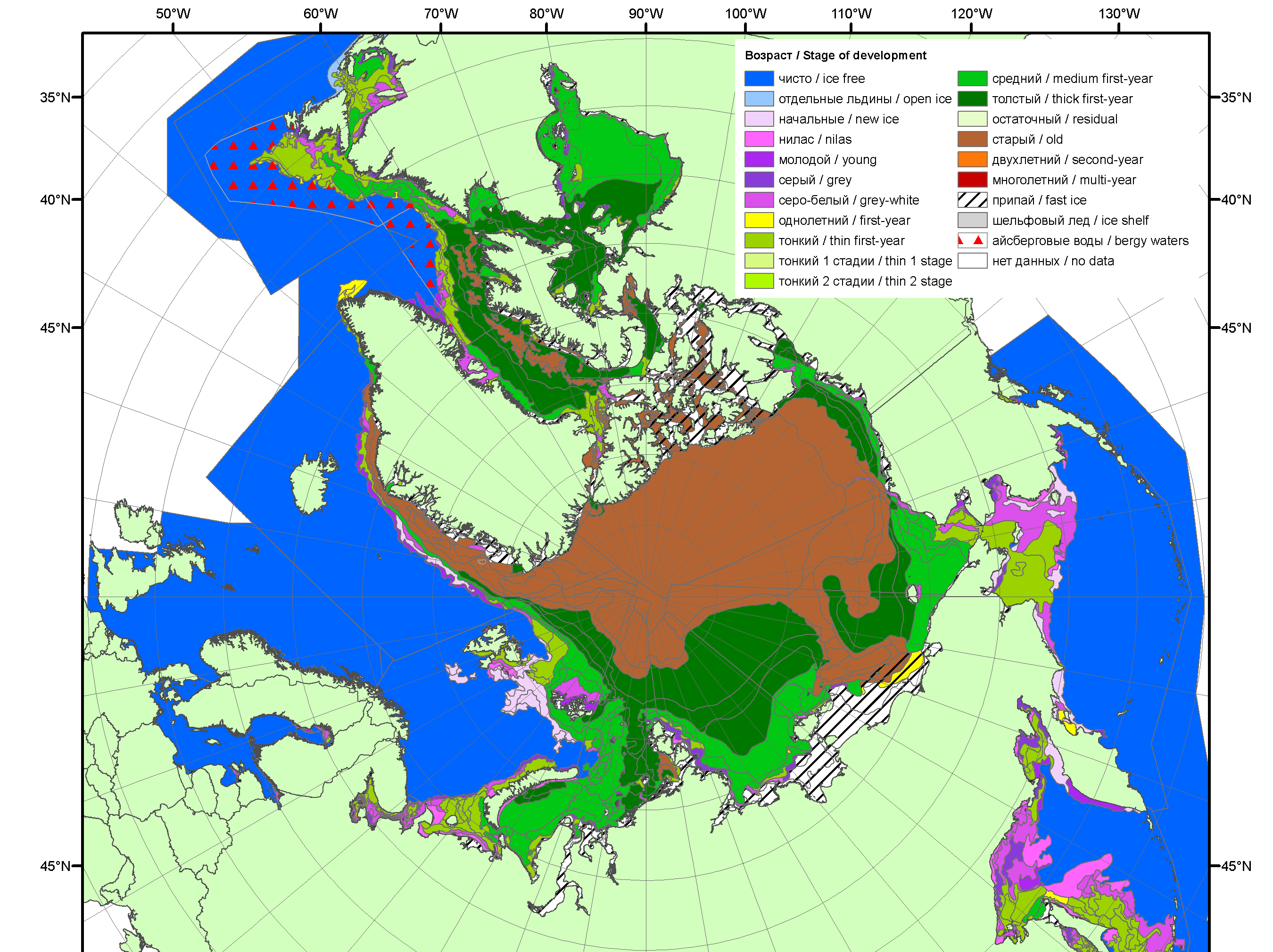 201220132014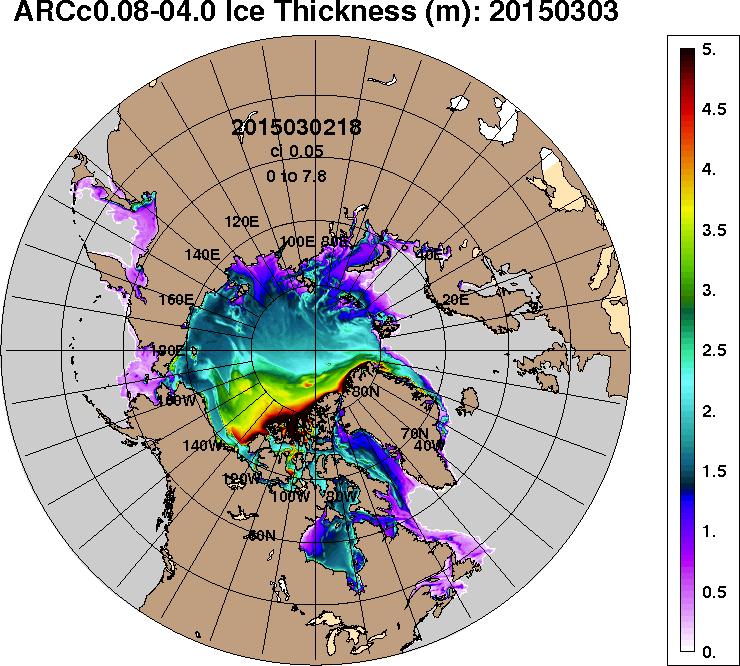 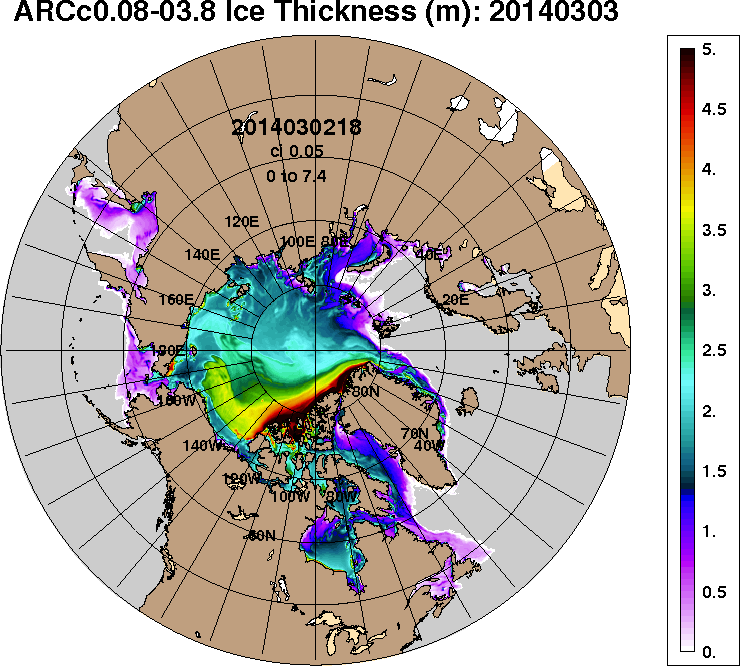 2015-03-032014-03-03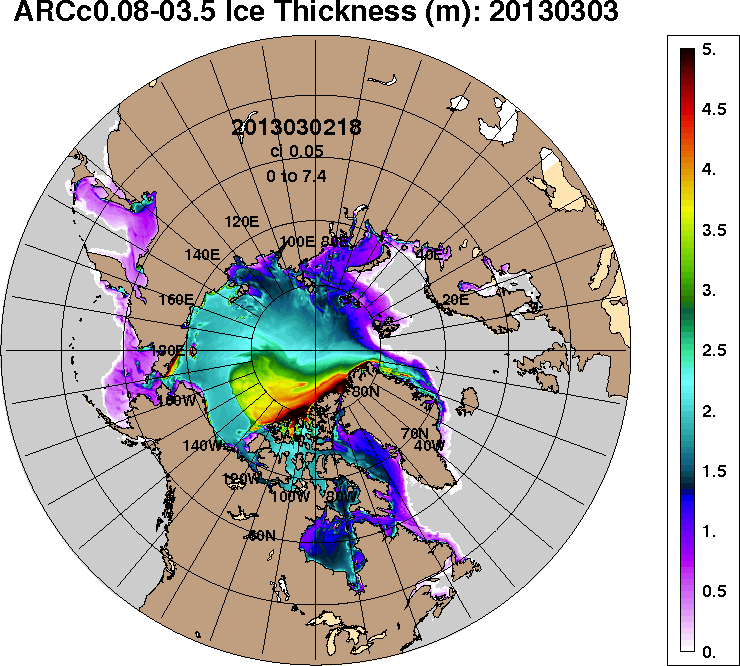 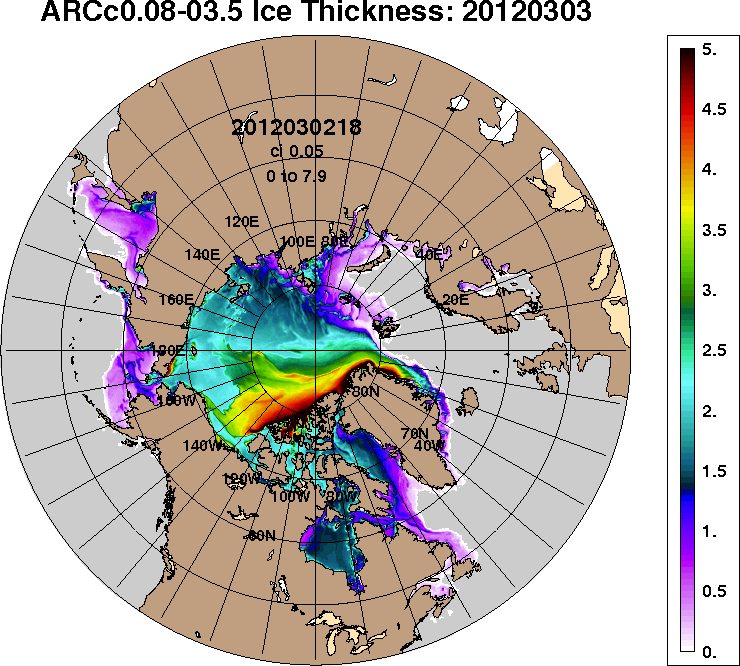 2013-03-032012-03-03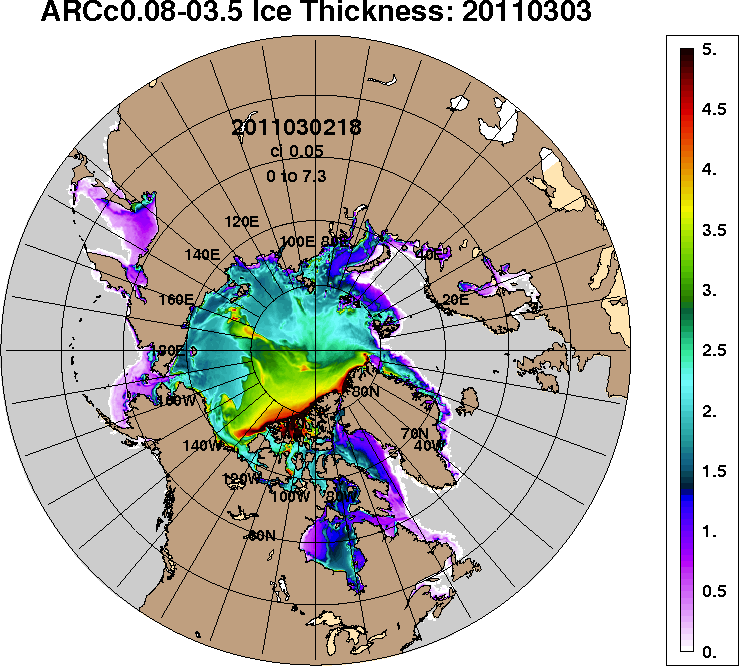 2011-03-032011-03-03РегионСеверная полярная областьСектор 45°W-95°E Сектор 95°E-170°W Сектор 170°W-45°W Моря СМПРазность33.0-1.828.86.00.0тыс.кв.км/сут.4.7-0.34.10.90.0МесяцS, тыс. км2Аномалии, тыс км2/%Аномалии, тыс км2/%Аномалии, тыс км2/%Аномалии, тыс км2/%Аномалии, тыс км2/%Аномалии, тыс км2/%Аномалии, тыс км2/%МесяцS, тыс. км22010 г2011 г2012 г2013 г2014 г2005-2015гг1978-2015гг02.02-01.0314379.4-299.542.9-130.9-315.0-15.8-208.1-955.302.02-01.0314379.4-2.00.3-0.9-2.1-0.1-1.4-6.223.02-01.0314442.4-474.9-31.8-375.1-556.1-124.4-336.9-1075.323.02-01.0314442.4-3.2-0.2-2.5-3.7-0.9-2.3-6.9МесяцS, тыс. км2Аномалии, тыс км2/%Аномалии, тыс км2/%Аномалии, тыс км2/%Аномалии, тыс км2/%Аномалии, тыс км2/%Аномалии, тыс км2/%Аномалии, тыс км2/%МесяцS, тыс. км22010 г2011 г2012 г2013 г2014 г2005-2015гг1978-2015гг02.02-01.033378.0-133.1-182.4468.5115.9310.7101.3-307.802.02-01.033378.0-3.8-5.116.13.610.13.1-8.423.02-01.033356.9-303.6-230.4306.7-37.7256.2-10.6-379.223.02-01.033356.9-8.3-6.410.1-1.18.3-0.3-10.1МесяцS, тыс. км2Аномалии, тыс км2/%Аномалии, тыс км2/%Аномалии, тыс км2/%Аномалии, тыс км2/%Аномалии, тыс км2/%Аномалии, тыс км2/%Аномалии, тыс км2/%МесяцS, тыс. км22010 г2011 г2012 г2013 г2014 г2005-2015гг1978-2015гг02.02-01.034384.2-493.6-246.4-641.5-547.5-306.8-408.1-552.502.02-01.034384.2-10.1-5.3-12.8-11.1-6.5-8.5-11.223.02-01.034448.7-516.4-232.2-733.8-626.5-355.7-419.4-571.323.02-01.034448.7-10.4-5.0-14.2-12.3-7.4-8.6-11.4МесяцS, тыс. км2Аномалии, тыс км2/%Аномалии, тыс км2/%Аномалии, тыс км2/%Аномалии, тыс км2/%Аномалии, тыс км2/%Аномалии, тыс км2/%Аномалии, тыс км2/%МесяцS, тыс. км22010 г2011 г2012 г2013 г2014 г2005-2015гг1978-2015гг02.02-01.036617.2327.2471.742.1116.9-19.698.8-95.002.02-01.036617.25.27.70.61.8-0.31.5-1.423.02-01.036636.8345.1430.852.0108.0-24.993.0-124.823.02-01.036636.85.56.90.81.7-0.41.4-1.8МесяцS, тыс. км2Аномалии, тыс км2/%Аномалии, тыс км2/%Аномалии, тыс км2/%Аномалии, тыс км2/%Аномалии, тыс км2/%Аномалии, тыс км2/%Аномалии, тыс км2/%МесяцS, тыс. км22010 г2011 г2012 г2013 г2014 г2005-2015гг1978-2015гг02.02-01.033025.91.92.5173.93.07.121.16.702.02-01.033025.90.10.16.10.10.20.70.223.02-01.033025.90.010.077.20.016.611.23.623.02-01.033025.90.00.32.60.00.60.40.1МесяцМинимальное знач.Максимальное знач.Среднее знач.Медиана23.02-01.0314362.124.02.200616769.301.03.197915517.715587.5МесяцМинимальное знач.Максимальное знач.Среднее знач.Медиана23.02-01.032938.123.02.20124701.225.02.19793736.13699.6МесяцМинимальное знач.Максимальное знач.Среднее знач.Медиана23.02-01.034402.028.02.20155415.926.02.19835020.05016.5МесяцМинимальное знач.Максимальное знач.Среднее знач.Медиана23.02-01.036118.324.02.20117289.425.02.19846761.66729.0МесяцМинимальное знач.Максимальное знач.Среднее знач.Медиана23.02-01.032859.523.02.20123025.923.02.19793022.33025.9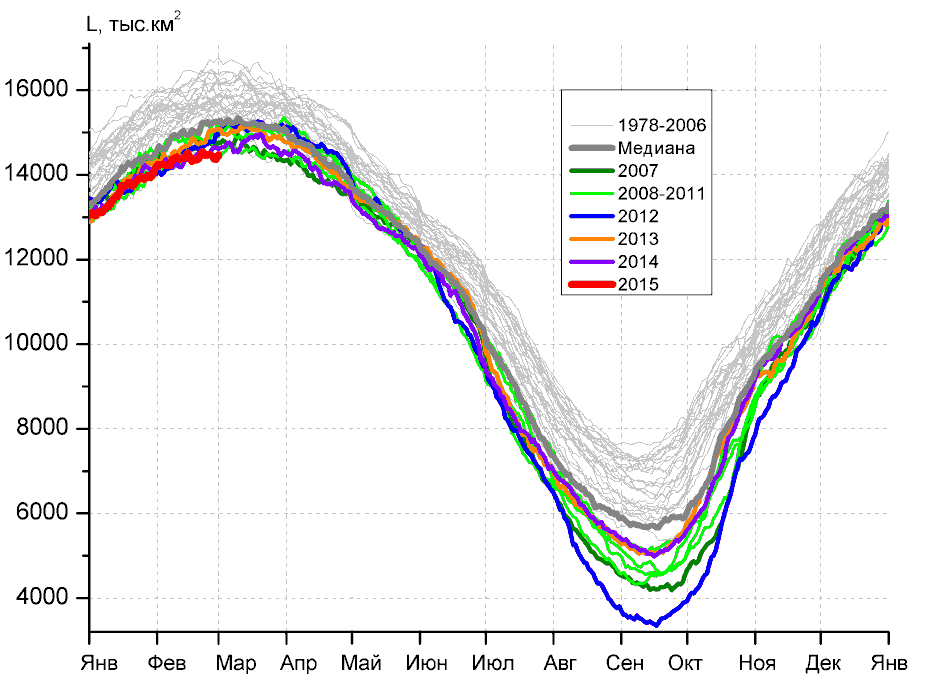 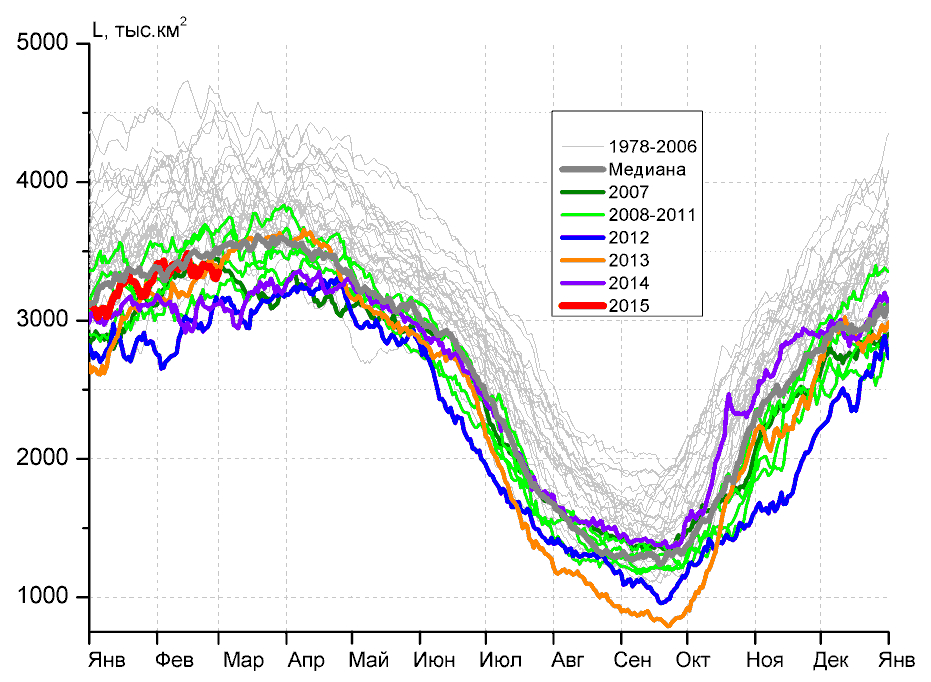 а)б)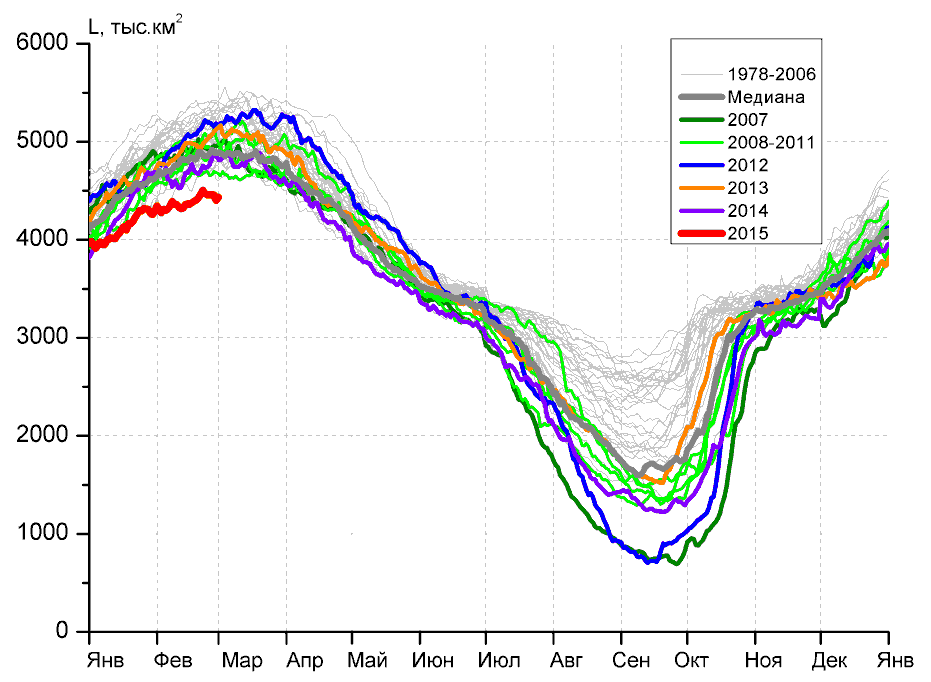 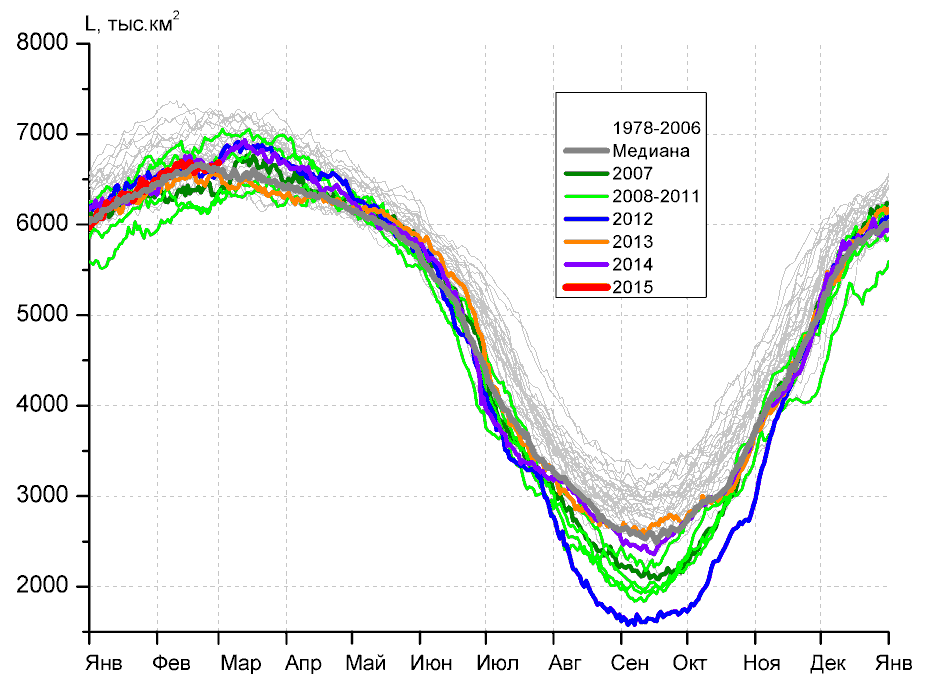 в)г)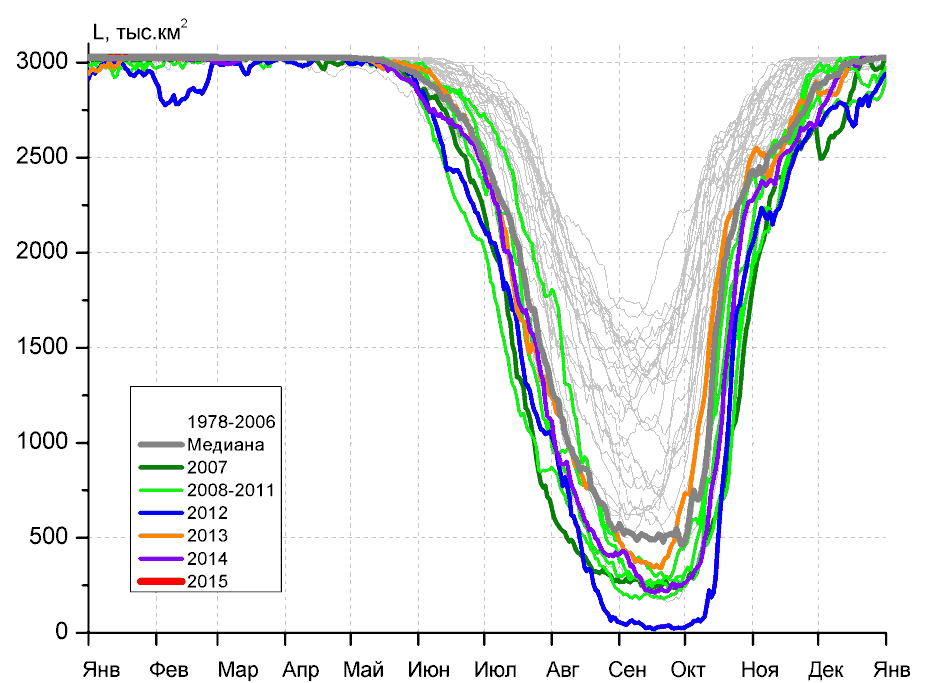 д)д)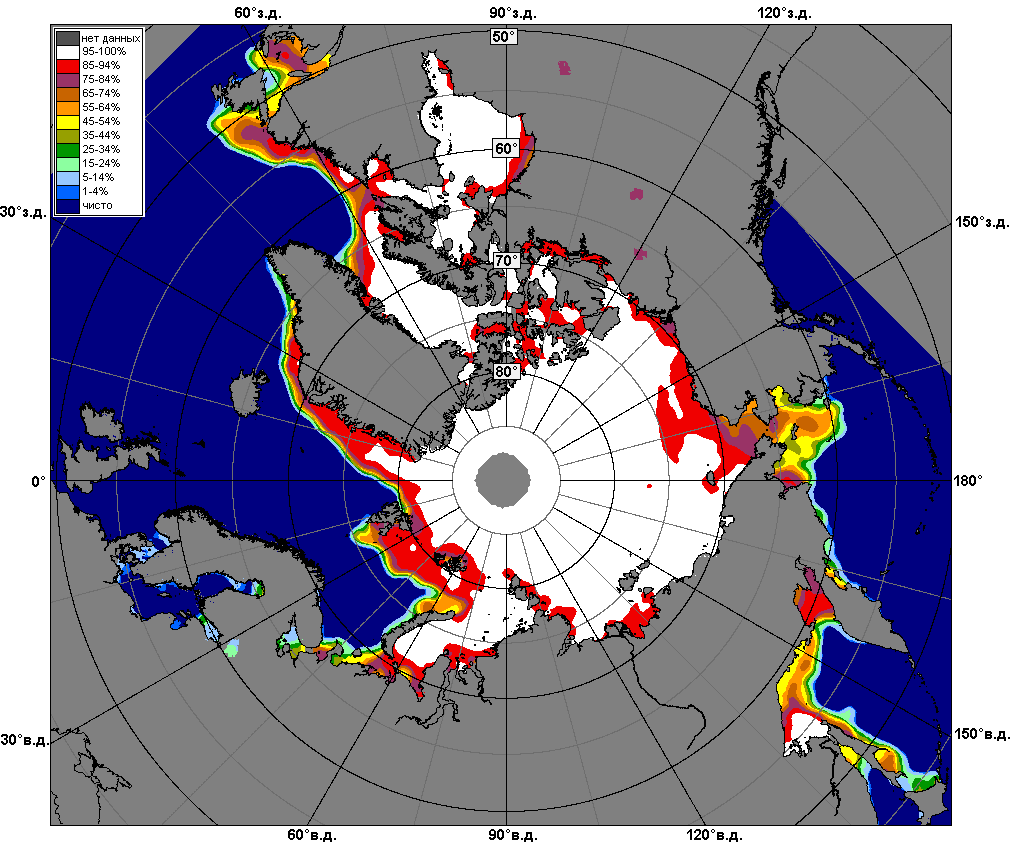 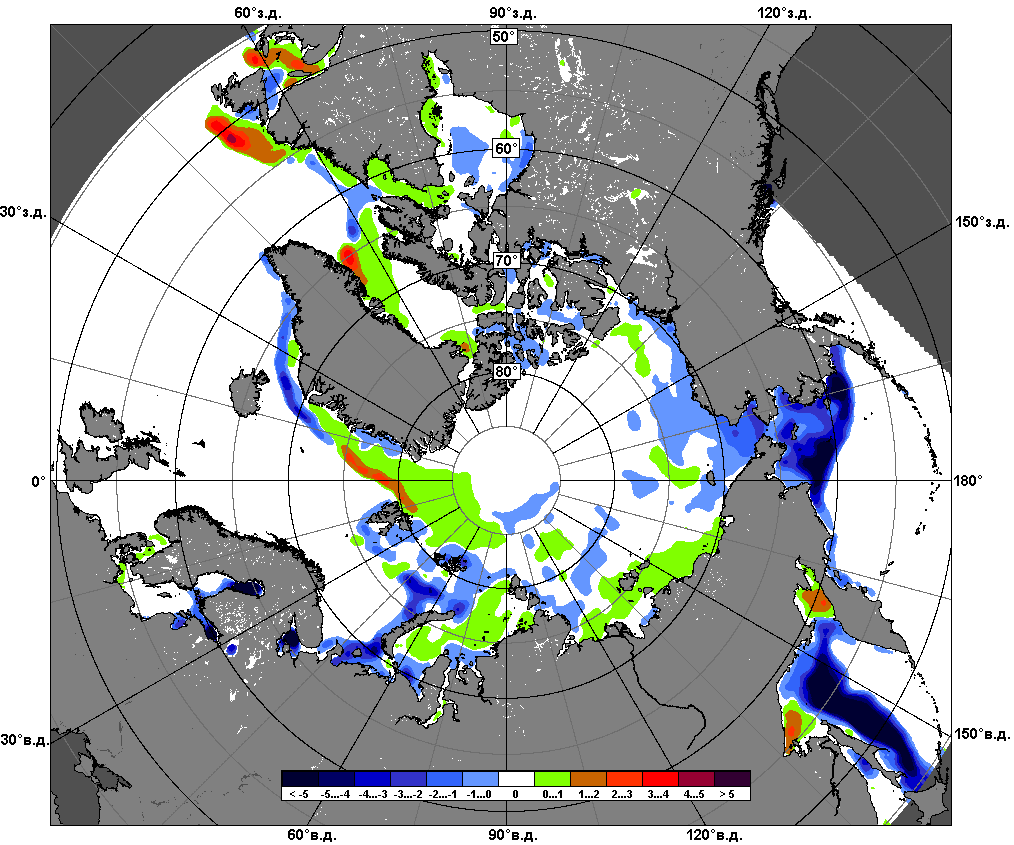 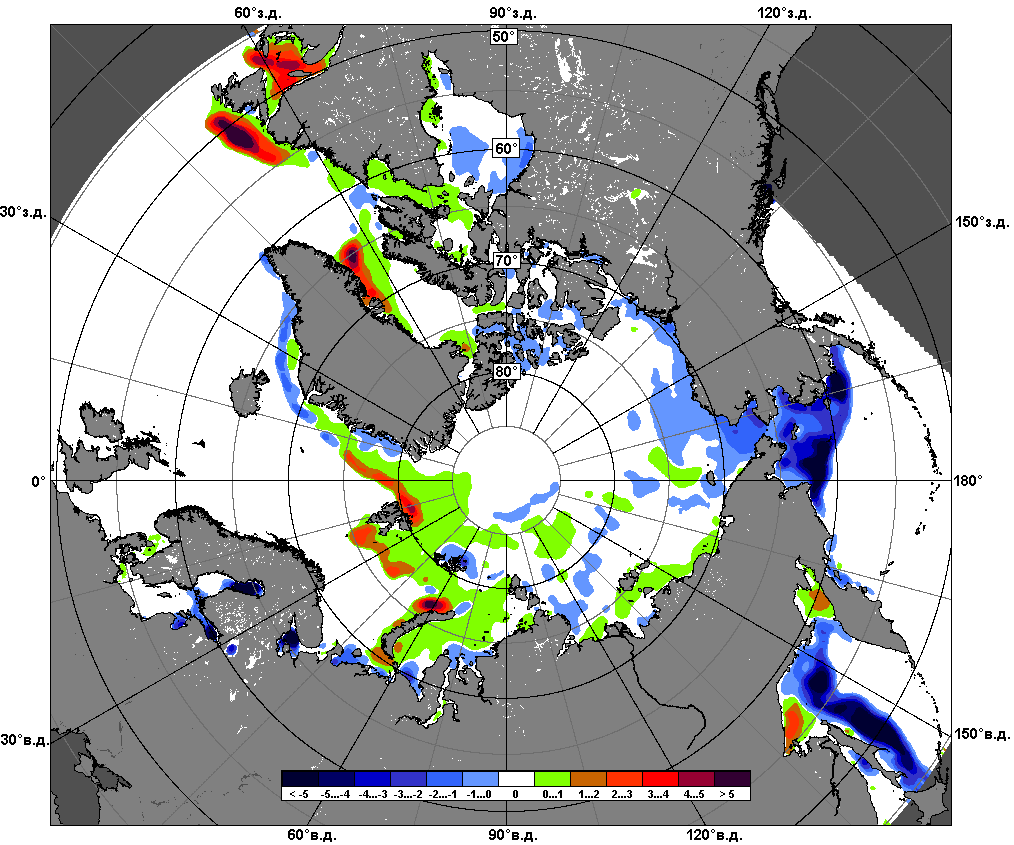 23.02 – 01.03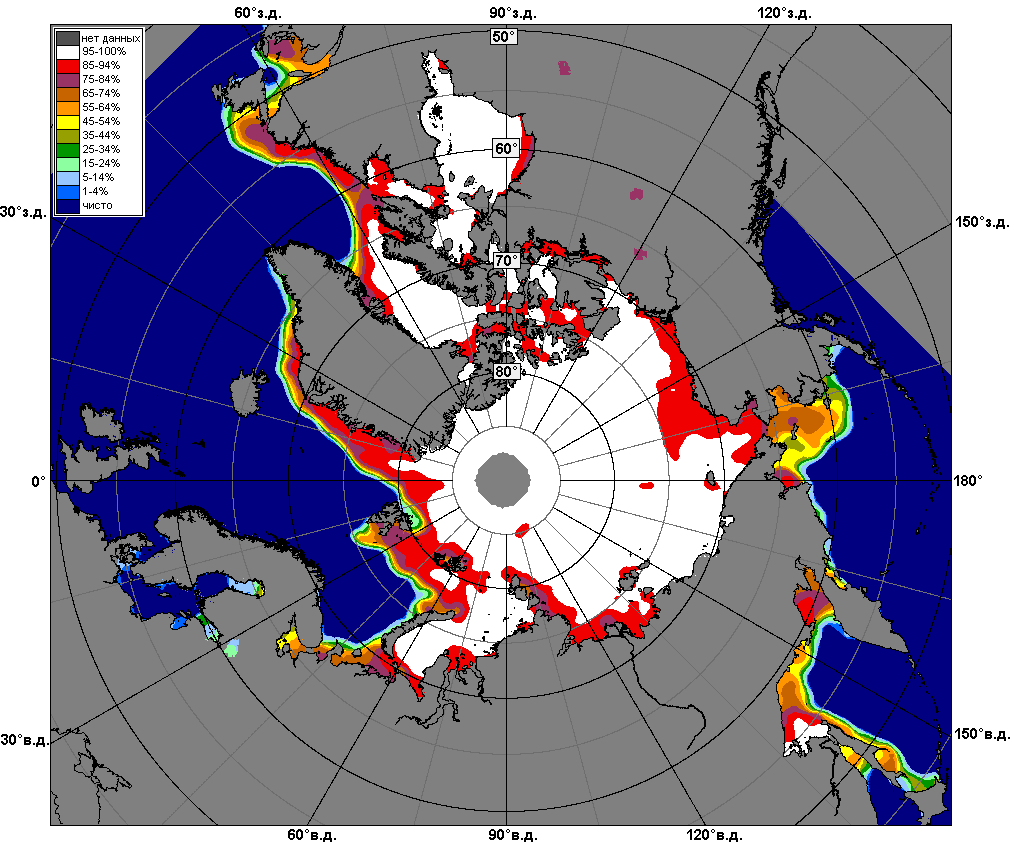 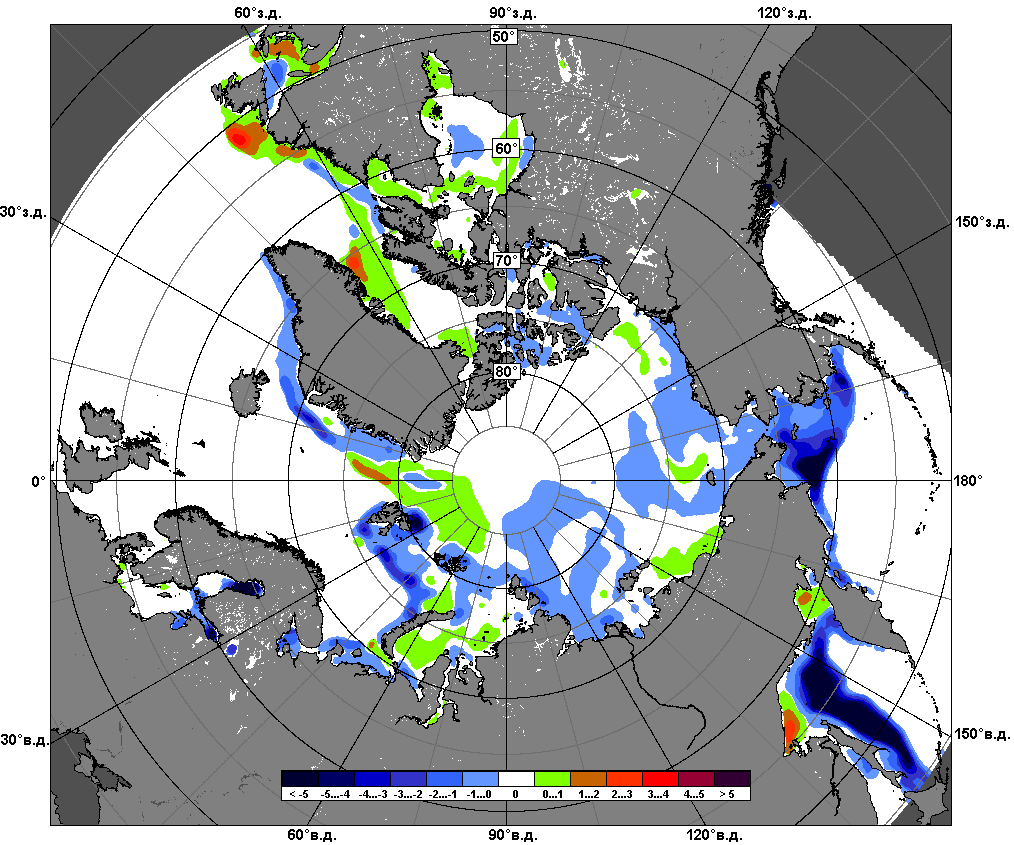 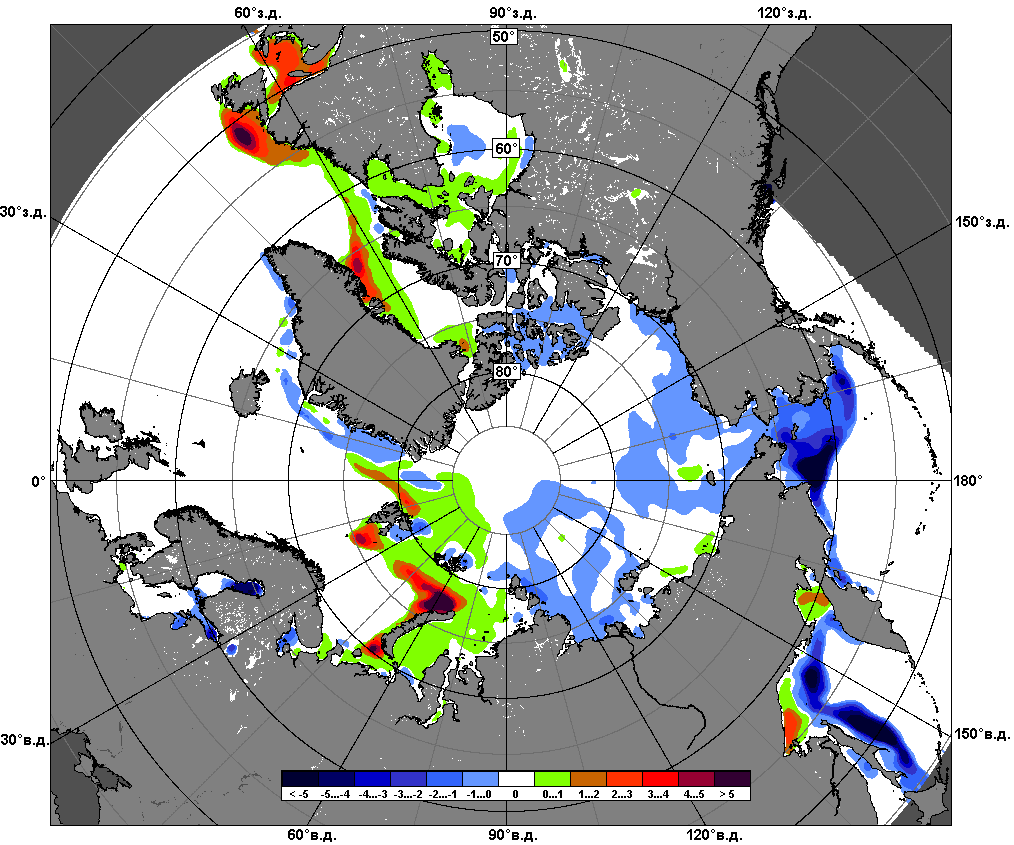 02.02 – 01.03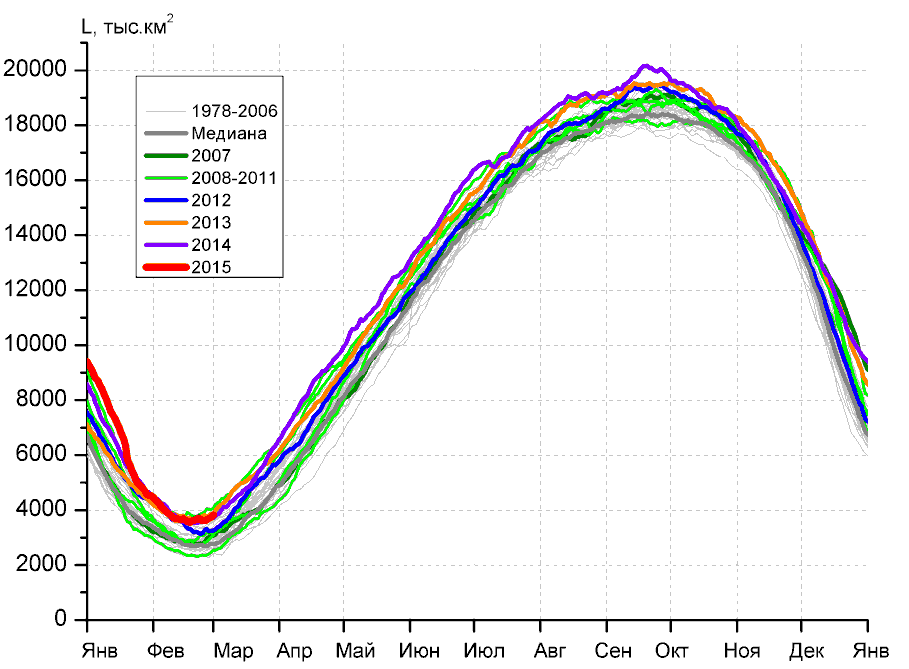 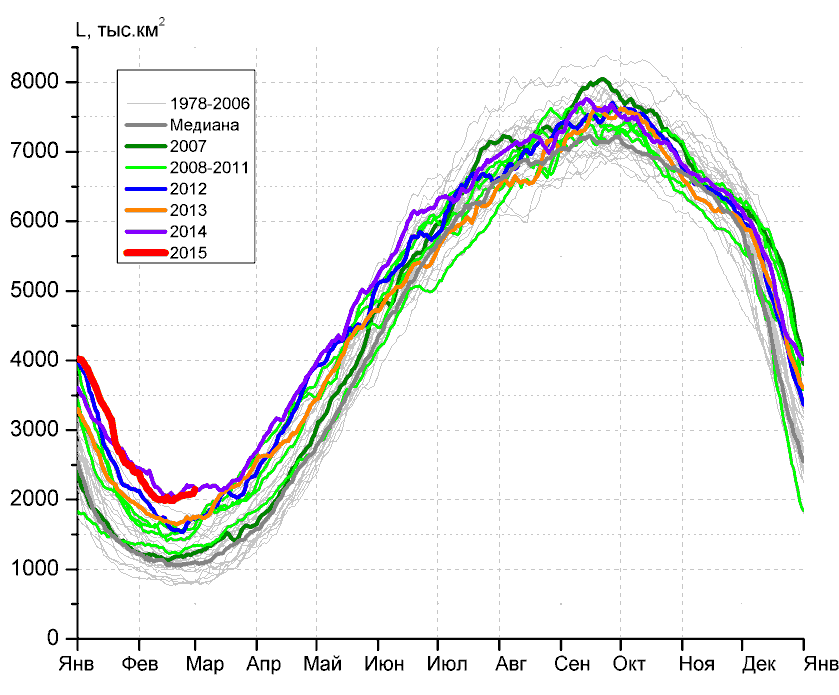 а)б)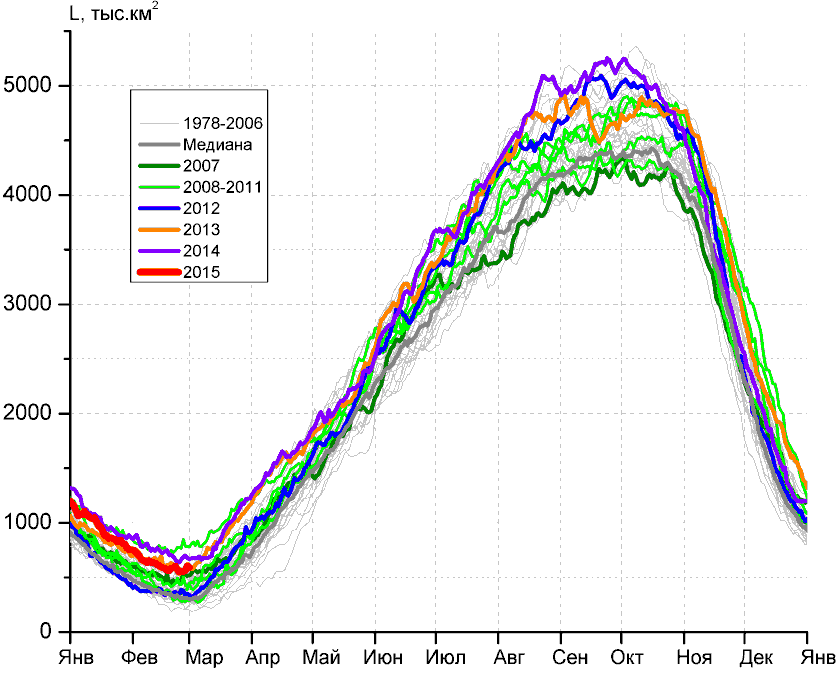 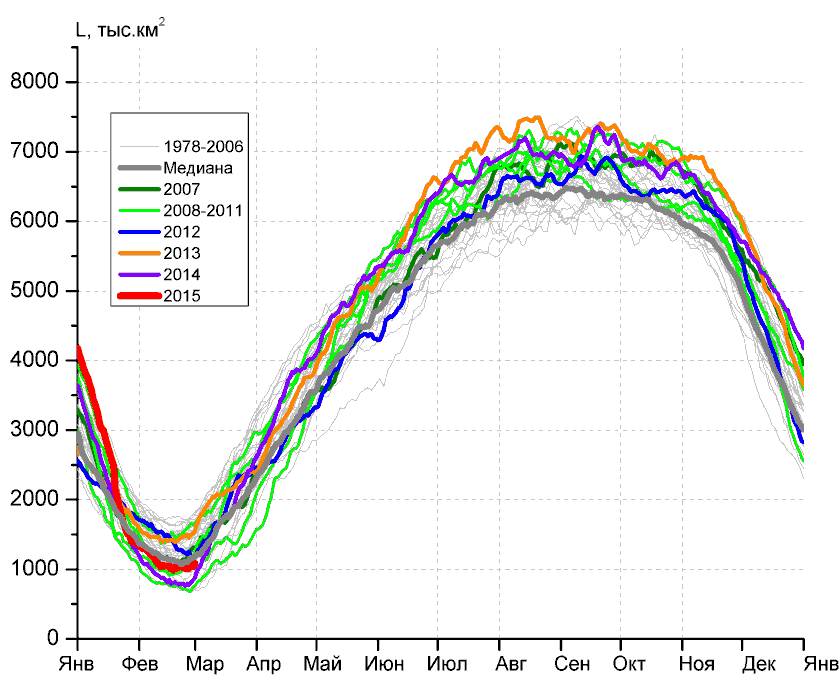 в)г)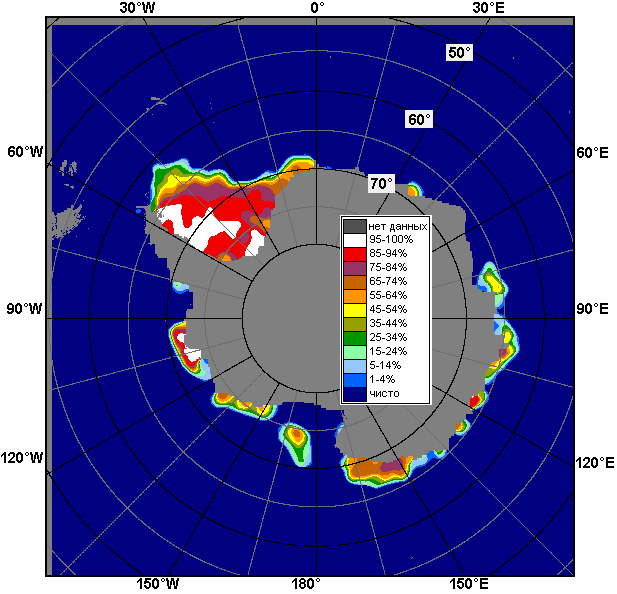 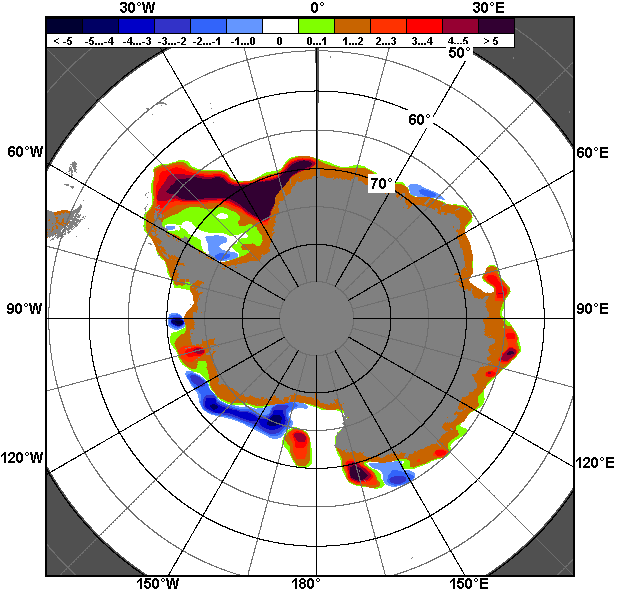 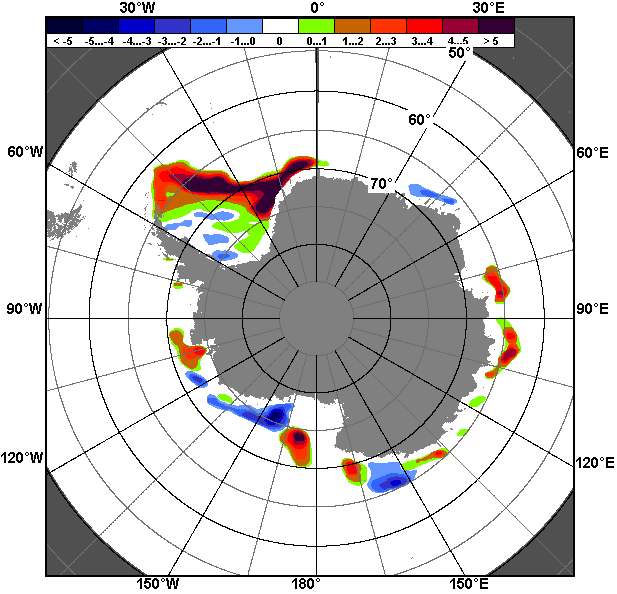 23.02 – 01.0323.02 – 01.0323.02 – 01.03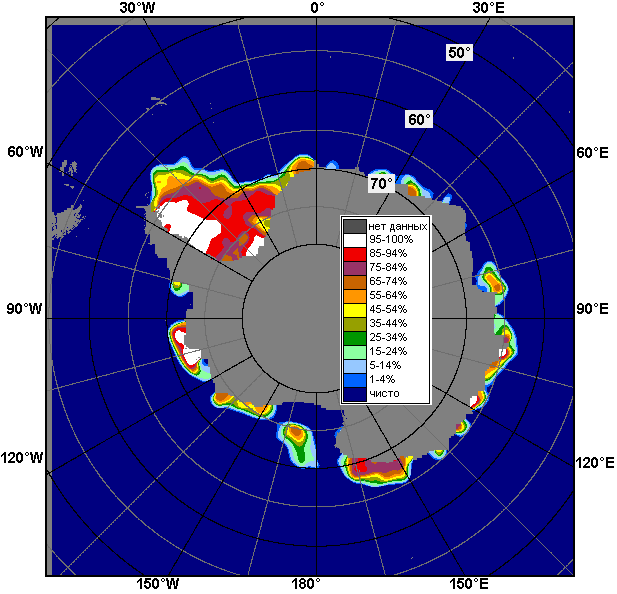 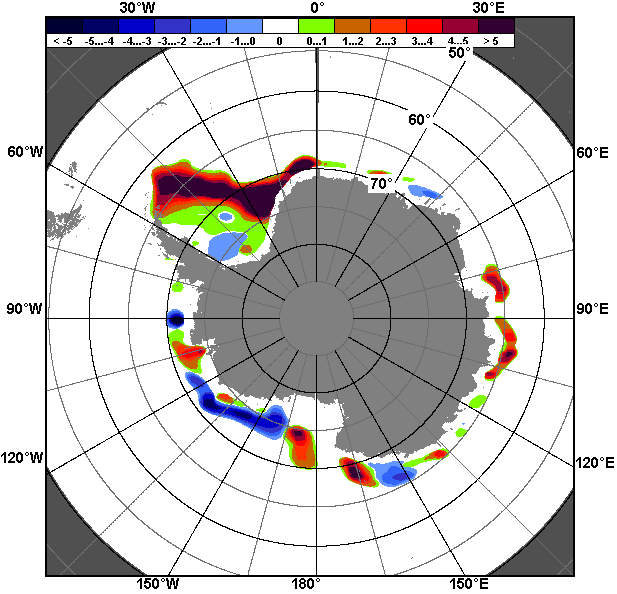 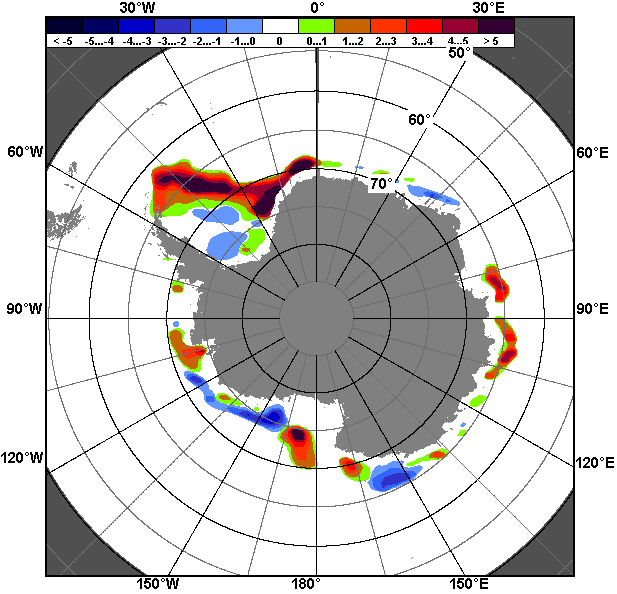 02.02 – 01.0302.02 – 01.0302.02 – 01.03РегионЮжный ОкеанАтлантический сектор Индоокеанский сектор Тихоокеанский сектор Разность67.066.0-13.014.1тыс.кв.км/сут.9.69.4-1.92.0МесяцS, тыс. км2Аномалии, тыс км2/%Аномалии, тыс км2/%Аномалии, тыс км2/%Аномалии, тыс км2/%Аномалии, тыс км2/%Аномалии, тыс км2/%Аномалии, тыс км2/%МесяцS, тыс. км22010 г2011 г2012 г2013 г2014 г2005-2015гг1978-2015гг02.02-01.033782.6681.61279.9244.7-45.3-28.5510.4664.302.02-01.033782.622.051.16.9-1.2-0.715.621.323.02-01.033689.1576.71282.8459.7-116.935.3487.5685.823.02-01.033689.118.553.314.2-3.11.015.222.8МесяцS, тыс. км2Аномалии, тыс км2/%Аномалии, тыс км2/%Аномалии, тыс км2/%Аномалии, тыс км2/%Аномалии, тыс км2/%Аномалии, тыс км2/%Аномалии, тыс км2/%МесяцS, тыс. км22010 г2011 г2012 г2013 г2014 г2005-2015гг1978-2015гг02.02-01.032069.1482.7767.1337.0338.8-114.9508.4736.902.02-01.032069.130.458.919.519.6-5.332.655.323.02-01.032081.8432.8770.5420.2355.1-94.4524.1777.323.02-01.032081.826.258.825.320.6-4.333.659.6МесяцS, тыс. км2Аномалии, тыс км2/%Аномалии, тыс км2/%Аномалии, тыс км2/%Аномалии, тыс км2/%Аномалии, тыс км2/%Аномалии, тыс км2/%Аномалии, тыс км2/%МесяцS, тыс. км22010 г2011 г2012 г2013 г2014 г2005-2015гг1978-2015гг02.02-01.03616.9127.1207.5247.4-19.8-123.081.1164.302.02-01.03616.926.050.767.0-3.1-16.615.136.323.02-01.03571.3131.7193.5216.0-13.8-97.276.2166.523.02-01.03571.330.051.260.8-2.4-14.515.441.1МесяцS, тыс. км2Аномалии, тыс км2/%Аномалии, тыс км2/%Аномалии, тыс км2/%Аномалии, тыс км2/%Аномалии, тыс км2/%Аномалии, тыс км2/%Аномалии, тыс км2/%МесяцS, тыс. км22010 г2011 г2012 г2013 г2014 г2005-2015гг1978-2015гг02.02-01.031096.671.7305.4-339.7-364.3209.4-79.1-236.802.02-01.031096.67.038.6-23.7-24.923.6-6.7-17.823.02-01.031036.012.3318.8-176.4-458.1226.8-112.8-258.023.02-01.031036.01.244.4-14.6-30.728.0-9.8-19.9МесяцМинимальное знач.Максимальное знач.Среднее знач.Медиана23.02-01.032275.427.02.19974032.001.03.20083003.32935.0МесяцМинимальное знач.Максимальное знач.Среднее знач.Медиана23.02-01.03783.127.02.19882204.525.02.20141304.51241.3МесяцМинимальное знач.Максимальное знач.Среднее знач.Медиана23.02-01.03201.001.03.1980823.626.02.2008404.8379.1МесяцМинимальное знач.Максимальное знач.Среднее знач.Медиана23.02-01.03654.327.02.19971820.501.03.19871294.01289.4РегионS, тыс. км2Аномалии, тыс км2/%Аномалии, тыс км2/%Аномалии, тыс км2/%Аномалии, тыс км2/%Аномалии, тыс км2/%Аномалии, тыс км2/%Аномалии, тыс км2/%1978-2015гг1978-2015гг1978-2015гг1978-2015ггРегионS, тыс. км22010 г2011 г2012 г2013 г2014 г2005-2015гг1978-2015ггМинимум датаМаксимум датаСреднееМедианаСев. полярная область14442.4-474.9-31.8-375.1-556.1-124.4-336.9-1075.314362.124.02.200616769.301.03.197915517.715587.5Сев. полярная область14442.4-3.2-0.2-2.5-3.7-0.9-2.3-6.914362.124.02.200616769.301.03.197915517.715587.5Сектор 45°W-95°E3356.9-303.6-230.4306.7-37.7256.2-10.6-379.22938.123.02.20124701.225.02.19793736.13699.6Сектор 45°W-95°E3356.9-8.3-6.410.1-1.18.3-0.3-10.12938.123.02.20124701.225.02.19793736.13699.6Гренландское море705.6-16.413.6-15.9-17.125.0-14.5-115.6599.801.03.19991116.627.02.1979821.3793.0Гренландское море705.6-2.32.0-2.2-2.43.7-2.0-14.1599.801.03.19991116.627.02.1979821.3793.0Баренцево море658.6-85.3-16.9274.676.5209.277.1-105.9356.424.02.20121191.901.03.1979764.5744.7Баренцево море658.6-11.5-2.571.513.146.513.3-13.8356.424.02.20121191.901.03.1979764.5744.7Карское море839.20.010.077.20.016.611.23.5672.823.02.2012839.223.02.1979835.7839.2Карское море839.20.01.210.10.02.01.30.4672.823.02.2012839.223.02.1979835.7839.2Сектор 95°E-170°W4448.7-516.4-232.2-733.8-626.5-355.7-419.4-571.34402.028.02.20155415.926.02.19835020.05016.5Сектор 95°E-170°W4448.7-10.4-5.0-14.2-12.3-7.4-8.6-11.44402.028.02.20155415.926.02.19835020.05016.5Море Лаптевых674.30.00.00.00.00.00.00.0673.623.02.2005674.323.02.1979674.3674.3Море Лаптевых674.30.00.00.00.00.00.00.0673.623.02.2005674.323.02.1979674.3674.3Восточно-Сибирское море915.10.00.00.00.00.00.00.0914.524.02.2006915.123.02.1979915.1915.1Восточно-Сибирское море915.10.00.00.00.00.00.00.0914.524.02.2006915.123.02.1979915.1915.1Чукотское море597.30.00.00.00.00.00.00.0597.323.02.1979597.323.02.1979597.3597.3Чукотское море597.30.00.00.00.00.00.00.0597.323.02.1979597.323.02.1979597.3597.3Берингово море528.8-356.1-75.6-442.3-430.5-103.6-209.0-221.4328.923.02.20011019.828.02.2012750.2742.5Берингово море528.8-40.2-12.5-45.5-44.9-16.4-28.3-29.5328.923.02.20011019.828.02.2012750.2742.5Сектор 170°W-45°W6636.8345.1430.852.0108.0-24.993.0-124.86118.324.02.20117289.425.02.19846761.66729.0Сектор 170°W-45°W6636.85.56.90.81.7-0.41.4-1.86118.324.02.20117289.425.02.19846761.66729.0Море Бофорта486.60.00.00.00.00.00.00.0486.623.02.1979486.623.02.1979486.6486.6Море Бофорта486.60.00.00.00.00.00.00.0486.623.02.1979486.623.02.1979486.6486.6Гудзонов залив839.00.00.00.10.10.20.10.0837.825.02.2005839.023.02.1979839.0839.0Гудзонов залив839.00.00.00.00.00.00.00.0837.825.02.2005839.023.02.1979839.0839.0Море Лабрадор340.9227.7192.465.5114.812.783.521.493.223.02.2010526.824.02.1983319.5325.1Море Лабрадор340.9201.2129.623.850.83.932.46.793.223.02.2010526.824.02.1983319.5325.1Дейвисов пролив483.7107.0139.2-5.523.9-14.741.5-11.6310.801.03.1986707.128.02.1983495.3482.4Дейвисов пролив483.728.440.4-1.15.2-3.09.4-2.3310.801.03.1986707.128.02.1983495.3482.4Канадский архипелаг1190.10.00.00.00.00.10.10.01188.228.02.20061190.123.02.19791190.11190.1Канадский архипелаг1190.10.00.00.00.00.00.00.01188.228.02.20061190.123.02.19791190.11190.1РегионS, тыс. км2Аномалии, тыс км2/%Аномалии, тыс км2/%Аномалии, тыс км2/%Аномалии, тыс км2/%Аномалии, тыс км2/%Аномалии, тыс км2/%Аномалии, тыс км2/%1978-2015гг1978-2015гг1978-2015гг1978-2015ггРегионS, тыс. км22010 г2011 г2012 г2013 г2014 г2005-2015гг1978-2015ггМинимум датаМаксимум датаСреднееМедианаСев. полярная область14379.4-299.542.9-130.9-315.0-15.8-208.1-955.313997.103.02.201216769.301.03.197915334.715453.9Сев. полярная область14379.4-2.00.3-0.9-2.1-0.1-1.4-6.213997.103.02.201216769.301.03.197915334.715453.9Сектор 45°W-95°E3378.0-133.1-182.4468.5115.9310.7101.3-307.82652.403.02.20124739.115.02.19793685.83646.0Сектор 45°W-95°E3378.0-3.8-5.116.13.610.13.1-8.42652.403.02.20124739.115.02.19793685.83646.0Гренландское море698.4-9.535.3-1.9-27.151.8-4.0-109.7579.312.02.20031116.627.02.1979808.1771.0Гренландское море698.4-1.35.3-0.3-3.78.0-0.6-13.6579.312.02.20031116.627.02.1979808.1771.0Баренцево море679.945.6-45.3330.8190.4238.0138.4-68.1266.005.02.20121209.813.02.1979748.0747.5Баренцево море679.97.2-6.394.838.953.925.6-9.1266.005.02.20121209.813.02.1979748.0747.5Карское море839.21.92.5173.93.07.121.16.7589.105.02.2012839.202.02.1979832.5839.2Карское море839.20.20.326.10.40.92.60.8589.105.02.2012839.202.02.1979832.5839.2Сектор 95°E-170°W4384.2-493.6-246.4-641.5-547.5-306.8-408.1-552.54273.803.02.20155416.619.02.20014936.64945.7Сектор 95°E-170°W4384.2-10.1-5.3-12.8-11.1-6.5-8.5-11.24273.803.02.20155416.619.02.20014936.64945.7Море Лаптевых674.30.00.00.00.00.00.00.0673.604.02.1995674.302.02.1979674.3674.3Море Лаптевых674.30.00.00.00.00.00.00.0673.604.02.1995674.302.02.1979674.3674.3Восточно-Сибирское море915.10.00.00.00.00.00.00.0914.507.02.1992915.102.02.1979915.1915.1Восточно-Сибирское море915.10.00.00.00.00.00.00.0914.507.02.1992915.102.02.1979915.1915.1Чукотское море597.30.00.00.00.00.00.00.0595.515.02.1989597.302.02.1979597.3597.3Чукотское море597.30.00.00.00.00.00.00.0595.515.02.1989597.302.02.1979597.3597.3Берингово море566.8-283.4-111.9-383.2-340.4-34.6-179.0-157.1287.507.02.19851019.828.02.2012723.9719.9Берингово море566.8-33.3-16.5-40.3-37.5-5.7-24.0-21.7287.507.02.19851019.828.02.2012723.9719.9Сектор 170°W-45°W6617.2327.2471.742.1116.9-19.698.8-95.05980.202.02.20117372.210.02.19936712.26699.5Сектор 170°W-45°W6617.25.27.70.61.8-0.31.5-1.45980.202.02.20117372.210.02.19936712.26699.5Море Бофорта486.60.00.00.00.00.00.00.0485.908.02.1983486.602.02.1979486.6486.6Море Бофорта486.60.00.00.00.00.00.00.0485.908.02.1983486.602.02.1979486.6486.6Гудзонов залив839.00.00.00.00.20.60.10.0832.705.02.2014839.002.02.1979839.0839.0Гудзонов залив839.00.00.00.00.00.10.00.0832.705.02.2014839.002.02.1979839.0839.0Море Лабрадор324.6201.2200.755.582.6-19.370.312.952.202.02.2011526.824.02.1983311.8319.6Море Лабрадор324.6162.9162.020.634.1-5.627.64.152.202.02.2011526.824.02.1983311.8319.6Дейвисов пролив469.5114.8140.6-3.134.418.639.5-12.0295.504.02.2011713.504.02.1993481.5464.8Дейвисов пролив469.532.442.7-0.77.94.19.2-2.5295.504.02.2011713.504.02.1993481.5464.8Канадский архипелаг1190.10.00.00.02.80.00.30.11116.510.02.20131190.102.02.19791190.01190.1Канадский архипелаг1190.10.00.00.00.20.00.00.01116.510.02.20131190.102.02.19791190.01190.1РегионS, тыс. км2Аномалии, тыс км2/%Аномалии, тыс км2/%Аномалии, тыс км2/%Аномалии, тыс км2/%Аномалии, тыс км2/%Аномалии, тыс км2/%Аномалии, тыс км2/%1978-2015гг1978-2015гг1978-2015гг1978-2015ггРегионS, тыс. км22010 г2011 г2012 г2013 г2014 г2005-2015гг1978-2015ггМинимум датаМаксимум датаСреднееМедианаЮжный Океан3689.1576.71282.8459.7-116.935.3487.5685.82275.427.02.19974032.001.03.20083003.32935.0Южный Океан3689.118.553.314.2-3.11.015.222.82275.427.02.19974032.001.03.20083003.32935.0Атлантический сектор2081.8432.8770.5420.2355.1-94.4524.1777.3783.127.02.19882204.525.02.20141304.51241.3Атлантический сектор2081.826.258.825.320.6-4.333.659.6783.127.02.19882204.525.02.20141304.51241.3Западная часть моря Уэдделла1670.1270.7550.0267.3167.697.5366.4530.9770.001.03.19991704.501.03.20151139.11097.8Западная часть моря Уэдделла1670.119.349.119.111.26.228.146.6770.001.03.19991704.501.03.20151139.11097.8Восточная часть моря Уэдделла411.7162.1220.5152.9187.4-191.8157.6246.40.023.02.1981626.527.02.2014165.3142.8Восточная часть моря Уэдделла411.764.9115.359.183.5-31.862.0149.00.023.02.1981626.527.02.2014165.3142.8Индоокеанский сектор571.3131.7193.5216.0-13.8-97.276.2166.5201.001.03.1980823.626.02.2008404.8379.1Индоокеанский сектор571.330.051.260.8-2.4-14.515.441.1201.001.03.1980823.626.02.2008404.8379.1Море Космонавтов64.92.2-89.6-49.916.3-37.2-32.5-15.111.801.03.1998177.401.03.200880.080.4Море Космонавтов64.93.6-58.0-43.433.4-36.5-33.4-18.911.801.03.1998177.401.03.200880.080.4Море Содружества126.696.96.1104.5104.8-106.58.747.81.201.03.1982278.126.02.200878.762.6Море Содружества126.6326.85.1472.0481.4-45.77.460.71.201.03.1982278.126.02.200878.762.6Море Моусона379.832.5277.0161.3-134.846.6100.0133.790.728.02.1980528.423.02.2013246.1227.4Море Моусона379.89.4269.573.9-26.214.035.854.390.728.02.1980528.423.02.2013246.1227.4Тихоокеанский сектор1036.012.3318.8-176.4-458.1226.8-112.8-258.0654.327.02.19971820.501.03.19871294.01289.4Тихоокеанский сектор1036.01.244.4-14.6-30.728.0-9.8-19.9654.327.02.19971820.501.03.19871294.01289.4Море Росса921.4-85.6356.8-46.4-556.5209.2-86.7-162.7530.426.02.20111655.401.03.20011084.01067.0Море Росса921.4-8.563.2-4.8-37.729.4-8.6-15.0530.426.02.20111655.401.03.20011084.01067.0Море Беллинсгаузена114.797.9-38.0-130.098.417.6-26.1-95.312.628.02.2013478.625.02.1979210.0176.6Море Беллинсгаузена114.7582.6-24.9-53.1605.418.2-18.5-45.412.628.02.2013478.625.02.1979210.0176.6РегионS, тыс. км2Аномалии, тыс км2/%Аномалии, тыс км2/%Аномалии, тыс км2/%Аномалии, тыс км2/%Аномалии, тыс км2/%Аномалии, тыс км2/%Аномалии, тыс км2/%1978-2015гг1978-2015гг1978-2015гг1978-2015ггРегионS, тыс. км22010 г2011 г2012 г2013 г2014 г2005-2015гг1978-2015ггМинимум датаМаксимум датаСреднееМедианаЮжный Океан3782.6681.61279.9244.7-45.3-28.5510.4664.32275.427.02.19974439.902.02.20143118.33037.7Южный Океан3782.622.051.16.9-1.2-0.715.621.32275.427.02.19974439.902.02.20143118.33037.7Атлантический сектор2069.1482.7767.1337.0338.8-114.9508.4736.9764.517.02.19992432.802.02.20141332.21241.4Атлантический сектор2069.130.458.919.519.6-5.332.655.3764.517.02.19992432.802.02.20141332.21241.4Западная часть моря Уэдделла1652.1294.7557.1259.5162.065.4356.7498.8753.917.02.19991735.306.02.20141153.31102.0Западная часть моря Уэдделла1652.121.750.918.610.94.127.543.2753.917.02.19991735.306.02.20141153.31102.0Восточная часть моря Уэдделла417.0188.0210.077.4176.9-180.4151.7238.10.022.02.1981724.102.02.2014178.9156.5Восточная часть моря Уэдделла417.082.1101.422.873.7-30.257.2133.10.022.02.1981724.102.02.2014178.9156.5Индоокеанский сектор616.9127.1207.5247.4-19.8-123.081.1164.3190.220.02.1980890.203.02.2014452.6432.4Индоокеанский сектор616.926.050.767.0-3.1-16.615.136.3190.220.02.1980890.203.02.2014452.6432.4Море Космонавтов96.514.6-70.1-24.819.8-23.3-14.51.511.801.03.1998192.313.02.201195.099.0Море Космонавтов96.517.8-42.1-20.425.8-19.5-13.11.611.801.03.1998192.313.02.201195.099.0Море Содружества137.297.218.8110.8110.2-127.313.749.91.211.02.1982321.902.02.201487.477.1Море Содружества137.2243.015.9419.1408.5-48.111.157.11.211.02.1982321.902.02.201487.477.1Море Моусона383.215.3258.8161.4-149.827.781.9112.990.728.02.1980564.113.02.2013270.3262.1Море Моусона383.24.2208.172.8-28.17.827.241.890.728.02.1980564.113.02.2013270.3262.1Тихоокеанский сектор1096.671.7305.4-339.7-364.3209.4-79.1-236.8654.327.02.19971960.602.02.19871333.51346.5Тихоокеанский сектор1096.67.038.6-23.7-24.923.6-6.7-17.8654.327.02.19971960.602.02.19871333.51346.5Море Росса968.0-35.3355.9-182.8-474.3247.3-45.1-128.2530.426.02.20111765.202.02.19991096.21080.0Море Росса968.0-3.558.1-15.9-32.934.3-4.5-11.7530.426.02.20111765.202.02.19991096.21080.0Море Беллинсгаузена128.6107.0-50.5-156.9109.9-37.9-34.0-108.612.509.02.2013545.509.02.1979237.2222.1Море Беллинсгаузена128.6494.5-28.2-55.0588.8-22.8-20.9-45.812.509.02.2013545.509.02.1979237.2222.1РегионСев. полярная областьСектор 45°W-95°EГренландское мореБаренцево мореРазность33.0-1.823.0-3.7тыс.кв.км/сут.4.7-0.33.3-0.5РегионКарское мореСектор 95°E-170°WМоре ЛаптевыхВосточно-Сибирское мореРазность0.028.80.00.0тыс.кв.км/сут.0.04.10.00.0РегионЧукотское мореБерингово мореСектор 170°W-45°WМоре БофортаРазность0.0-97.66.00.0тыс.кв.км/сут.0.0-13.90.90.0РегионГудзонов заливМоре ЛабрадорДейвисов проливКанадский архипелагРазность0.012.16.00.0тыс.кв.км/сут.0.01.70.90.0РегионЮжный ОкеанАтлантический секторЗападная часть моря УэдделлаВосточная часть моря УэдделлаРазность67.066.052.413.5тыс.кв.км/сут.9.69.47.51.9РегионИндоокеанский секторМоре КосмонавтовМоре СодружестваМоре МоусонаРазность-13.0-21.8-1.210.0тыс.кв.км/сут.-1.9-3.1-0.21.4РегионТихоокеанский секторМоре РоссаМоре БеллинсгаузенаРазность14.113.50.6тыс.кв.км/сут.2.01.90.1